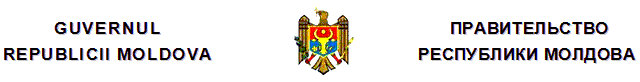 H O T Ă R Î R Ecu privire la aprobarea Programului Naţional pentru implementareaProtocolului privind Apa şi Sănătatea în Republica Moldovapentru anii 2016-2025nr. 1063  din  16.09.2016Monitorul Oficial nr.314/1141 din 20.09.2016* * *Notă: Pe tot parcursul textului hotărîrii, Programului şi anexei nr.2 la Program, cuvintele „Ministerul Sănătăţii”, la orice caz gramatical, se substituie prin cuvintele „Ministerul Sănătăţii, Muncii şi Protecţiei Sociale”, la cazul gramatical corespunzător, conform Hot.Guv. nr.1090 din 18.12.2017, în vigoare 20.12.2017 În temeiul Art.1 şi Art.2 din Legea nr.207-XVI din 29 iulie 2005 pentru ratificarea Protocolului privind Apa şi Sănătatea la Convenţia din 1992 privind protecţia şi utilizarea cursurilor de apă transfrontaliere şi a lacurilor internaţionale, semnat la 10 martie 2000 (Monitorul Oficial al Republicii Moldova, 2005, nr.107-109, art.575), cu modificările ulterioare, art.9,10, 12 şi 39 din Legea nr.10-XVI din 3 februarie 2009 privind supravegherea de stat a sănătăţii publice (Monitorul Oficial al Republicii Moldova, 2009, nr.67, art.183), cu modificările şi completările ulterioare, Legii apelor nr.272 din 23 decembrie 2011 (Monitorul Oficial al Republicii Moldova, 2012, nr.81, art.264), cu modificările şi completările ulterioare, Legii nr.303 din 13 decembrie 2013 privind serviciul public de alimentare cu apă şi de canalizare (Monitorul Oficial al Republicii Moldova, 2014, nr.60-65, art.123), precum şi în scopul stabilirii şi atingerii indicatorilor-ţintă naţionali la Protocolul privind Apa şi Sănătatea, implementării măsurilor adecvate pentru prevenirea bolilor condiţionate de apă, asigurării unui management mai eficient şi durabil al resurselor de apă, Guvernul HOTĂRĂŞTE:1. Se aprobă Programul Naţional pentru implementarea Protocolului privind Apa şi Sănătatea în Republica Moldova pentru anii 2016-2025 (se anexează).2. Acoperirea financiară a acţiunilor incluse în Programul menţionat se va efectua din contul şi în limitele alocaţiilor aprobate anual în bugetul public naţional, precum şi din alte surse, conform legislaţiei.3. Ministerul Sănătăţii, Muncii şi Protecţiei Sociale şi Ministerul Mediului vor asigura monitorizarea şi coordonarea procedurii de realizare a Programului Naţional pentru implementarea Protocolului privind Apa şi Sănătatea în Republica Moldova pentru anii 2016-2025.4. Ministerele, alte autorităţi administrative centrale vor prezenta Ministerului Sănătăţii, Muncii şi Protecţiei Sociale, anual, pînă la 15 februarie, informaţia despre executarea Programului naţional pentru implementarea Protocolului privind Apa şi Sănătatea în Republica Moldova pentru anii 2016-2025, conform responsabilităţilor stabilite în acesta.5. Se recomandă autorităţilor publice locale să elaboreze, în baza Programului naţional pentru implementarea Protocolului privind Apa şi Sănătatea în Republica Moldova pentru anii 2016-2025, şi să aprobe, în termen de 1 lună de la data publicării în Monitorul Oficial al Republicii Moldova a prezentei hotărîri, programe teritoriale în domeniul apă şi sănătate.6. Ministerul Sănătăţii, Muncii şi Protecţiei Sociale va generaliza informaţia recepţionată şi va prezenta Guvernului, anual, pînă la 15 martie, raportul despre realizarea Programului naţional pentru implementarea Protocolului privind Apa şi Sănătatea în Republica Moldova pentru anii 2016-2025.7. Controlul asupra executării prezentei hotărîri se pune în sarcina Ministerului Sănătăţii, Muncii şi Protecţiei Sociale şi Ministerului Mediului.Aprobatprin Hotărîrea Guvernuluinr.1063 din 16 septembrie 2016PROGRAMUL NAŢIONALpentru implementarea Protocolului privind Apa şi Sănătateaîn Republica Moldova pentru anii 2016-2025I. IDENTIFICAREA PROBLEMEI1. Programul Naţional pentru implementarea Protocolului privind Apa şi Sănătatea în Republica Moldova pentru anii 2016-2025 (în continuare – Program) a fost elaborat în conformitate cu prevederile Legii nr.207-XVI din 29 iulie 2005 pentru ratificarea Protocolului privind Apa şi Sănătatea la Convenţia din 1992 privind protecţia şi utilizarea cursurilor de apă transfrontiere şi a lacurilor internaţionale, semnat la 10 martie 2000, Legii nr.10-XVI din 3 februarie 2009 privind supravegherea de stat a sănătăţii publice, Legii apelor nr.272 din 23 decembrie 2011 în scopul realizării acţiunilor strategice pe termen mediu şi lung pentru realizarea indicatorilor-ţintă în conformitate cu obligaţiile Republicii Moldova la Protocolul privind Apa şi Sănătatea pînă în anul 2025 prin stabilirea şi atingerea indicatorilor-ţintă naţionali prin implementarea măsurilor adecvate pentru prevenirea bolilor asociate apei, prin asigurarea calităţii apei potabile şi a unui management mai eficient şi durabil al resurselor de apă. 2. Evaluarea indicatorilor-ţintă la Protocolul privind Apa şi Sănătatea (în continuare – Protocol), din cadrul prezentului Program, a ţinut cont de progresul atins în domeniul cadrului politic, legislativ, normativ şi cel instituţional, cu intenţia de a contribui şi în continuare la atingerea indicatorilor planificaţi la Protocol.Secţiunea 1Contextul internaţional3. Convenţia de la Helsinki privind protecţia şi utilizarea cursurilor de apă transfrontieră şi lacurilor internaţionale (1992), a fost ratificată de Parlamentul Republicii Moldova la 4 ianuarie 1994. Structurile instituţionale de cooperare în domeniul managementului cursurilor de apă transfrontieră au fost stabilite prin acordurile de cooperare bilaterală cu Ucraina (23 noiembrie 1994) şi România (28 august 2010).4. În anii 1999 şi 2005, Comisia Economică pentru Europa a ONU şi Oficiul Regional pentru Europa al Organizaţiei Mondiale a Sănătăţii au întărit cooperarea bilaterală şi multilaterală pentru prevenirea, controlul şi reducerea bolilor asociate apei prin adoptarea la Londra la 17 iunie 1999 şi intrarea în vigoare la 4 august 2005 a Protocolului privind Apa şi Sănătatea la Convenţia din 1992 privind protecţia şi utilizarea cursurilor de apă transfrontaliere şi a lacurilor internaţionale.5. În anul 1994, Convenţia de la Espoo privind evaluarea impactului asupra mediului în contextul transfrontier (1991), a fost parţial transpusă în legislaţia naţională prin Legea nr.851 din 1996 cu privire la expertiza ecologică şi analiza impactului asupra mediului şi aplicată în evaluarea impactului la construcţia mai multor obiecte, inclusiv a terminalului de la Giurgiuleşti pe rîurile Prut – Dunăre.6. În anul 1999, Convenţia ICPRD privind protecţia şi conservarea rîului Dunărea (1994), a creat instrumentul legal general pentru cooperarea în domeniul managementului cursurilor de apă transfrontieră în bazinul rîului Dunăre. Convenţia ICPRD a fost ratificată de Republica Moldova la 29 august 1999, care este parte a comisiei de management al bazinului rîului Dunărea. 7. În anii 1999 şi 2011, Convenţia privind accesul la informaţie, justiţie şi participarea publicului la adoptarea deciziilor în domeniul mediului, semnată la Aarhus, Danemarca, la 25 iunie 1998 şi a intrat în vigoare la 30 octombrie 2001. Prin Hotărîrea Parlamentului nr.346 din 7 aprilie 1999 Convenţia de la Aarhus a fost ratificată, iar prin Hotărîrea Guvernului nr.471 din 28 iunie 2011 a fost aprobat Planul naţional de acţiuni pentru implementarea în Republica Moldova a Convenţiei de la Aarhus.8. În anul 2006, Comitetul Regional pentru Europa, la cea de-a 56-a sesiune, a adoptat o strategie comprehensivă de prevenire şi control al bolilor netransmisibile (Rezoluţia EUR/RC56/R2). Rezoluţia menţionată a fost răspunsul Organizaţiei Mondiale a Sănătăţii specific regiunii Europene la Strategia Globală de prevenire şi control al bolilor netransmisibile, adoptată de Adunarea Mondială a Sănătăţii în anul 2000. Bolile netransmisibile sînt condiţionate de factori de risc comuni, determinante, care pot fi modificate, deci există şi oportunităţi pentru intervenţii comune. Calitatea neconformă a apei potabile, accesul inechitabil la apă sînt factorii de risc ce pot fi preveniţi şi influenţaţi, deci putem reduce povara bolilor asociate apei atît de origine neinfecţioasă, cît şi netransmisibile.9. În anul 2012, Comitetul Regional pentru Europa al OMS, pe parcursul sesiunii a 62-a a adoptat cadrul nou al politicii Europene de sănătate, Sănătatea 2020. Sănătatea 2020 este destinată să susţină acţiuni în cadrul Guvernului şi al societăţii pentru îmbunătăţirea semnificativă a sănătăţii şi bunăstării populaţiei, reducerii inegalităţilor în sănătate, fortificării sănătăţii publice şi asigurării unor sisteme de sănătate centrate pe oameni, care sînt universale, echitabile, durabile şi de calitate înaltă.10. În anul 2013, în oraşul Oslo, Regatul Norvegiei, în cadrul celei de-a 3-a Reuniune a părţilor la Protocolul privind Apa şi Sănătatea a fost identificat un spectru de acţiuni privind accesul echitabil la apă şi sanitaţie în ţările din regiunea europeană şi implementarea indicatorilor-ţintă în statele părţi la Protocol.Secţiunea 2Contextul naţional11. Republica Moldova la 10 martie 2000 a semnat, iar prin Legea nr.207-XVI din 29 iulie 2005 a ratificat Protocolul privind Apa şi Sănătatea la Convenţia din 1992 privind protecţia şi utilizarea cursurilor de apă transfrontiere şi a lacurilor internaţionale, fiind remis depozitarului instrumentul de ratificare a protocolului menţionat. Republica Moldova a devenit parte la Protocol la 15 decembrie 2005.12. Pentru a facilita elaborarea indicatorilor-ţintă de către părţile la Protocol, Organizaţia Mondială a Sănătăţii şi CEE a ONU au adoptat Ghidul privind stabilirea indicatorilor-ţintă, evaluarea progresului şi raportare (nr.ECE/MP.WH/5 EUDHP1003944/4.2/2/1 UNECE şi OMS/ЕURО, 2010), care stabileşte 20 domenii ale Protocolului privind elaborarea indicatorilor-ţintă. 13. În conformitate cu articolul 6 al Protocolului, în Republica Moldova au fost aprobaţi indicatori-ţintă şi termene de control pentru 20 domenii ale Protocolului, prin Ordinul comun al Ministerului Mediului şi Ministerului Sănătăţii nr.91/704 din 20 octombrie 2010. Stabilirea indicatorilor-ţintă şi termenelor de control s-a bazat pe metodologia CEE ONU şi OMS/EURO prezentată în Ghidul menţionat la pct.12. 14. Pentru revizuirea indicatorilor-ţintă şi stabilirea unor noi termene de control privind realizarea acestora, a fost evaluată legislaţia naţională existentă şi politicile, strategiile şi programele privind gestionarea resurselor de apă, alimentarea cu apă şi sanitaţie şi alte aspecte legate de aceste probleme, inclusiv:1) Legea nr.272-XV din 10 februarie 1999 cu privire la apa potabilă, care stabileşte cerinţele pentru alimentarea cu apă potabilă, serviciul acordîndu-se în bază unui contract între operator şi consumator; 2) Legea serviciilor publice de gospodărie comunală nr.1402-XV din 24 octombrie 2002, care defineşte dreptul de proprietate asupra activelor de alimentare cu apă şi canalizare, stipulînd că „sistemele publice de gospodărie comunală, inclusiv terenurile aferente, fiind de folosinţă, interes sau utilitate publică, aparţin, prin natura lor sau potrivit legii, domeniului public al unităţilor administrativ-teritoriale”;3) Legea nr.10-XVI din 3 februarie 2009 privind supravegherea de stat a sănătăţii publice, care reglementează organizarea supravegherii stării de sănătate publică, de stabilire a cerinţelor generale pentru sănătatea publică, drepturile şi responsabilităţile persoanelor fizice şi juridice, de organizare a sistemului de supraveghere de stat a sănătăţii publice. Articolele 39-40 din lege reglementează cerinţele faţă de apa potabilă, inclusiv faţă de sursele de apă potabilă;4) Legea apelor nr.272 din 23 decembrie 2011, care a adus mari provocări în sector propunînd un cadrul legal nou în domeniul gestionării protecţiei şi utilizării eficiente a apelor de suprafaţă şi a apelor subterane, definind două bazine hidrografice – Nistru şi Dunărea – Prut şi Marea Neagră. Legea are scopul protecţiei apei împotriva poluării şi stabileşte standarde de calitate a mediului, precum şi a evacuărilor de ape uzate din mediul urban şi mediul rural; 5) Legea nr.303 din 13 decembrie 2013 privind serviciul public de alimentare cu apă şi de canalizare, care stabileşte cadrul legal pentru prestarea serviciului de alimentare cu apă şi canalizare. Prezenta lege este un document-cheie, care defineşte că sistemele publice de apă şi de canalizare se află în responsabilitatea administraţiei publice locale;6) Normele sanitare privind calitatea apei potabile, aprobate prin Hotărîrea Guvernului nr.934 din 15 august 2007 „Cu privire la instituirea Sistemului informaţional automatizat „Registrul de stat al apelor minerale naturale, potabile şi băuturilor nealcoolice îmbuteliate”, includ recomandări ale OMS, 2004, şi cerinţele Directivei europene 1998/83/EC;7) Politica Naţională de Sănătate, aprobată prin Hotărîrea Guvernului nr.886 din 6 august 2007, care reprezintă o direcţie prioritară de activitate a Guvernului şi a societăţii civile şi este orientată spre întărirea permanentă a sănătăţii populaţiei şi îmbunătăţirea stării socioeconomică a ţării. Sănătatea presupune drept condiţii obligatorii securitate economică şi socială, relaţii armonioase interpersonal şi sociale, un mediu sigur şi sănătos pentru muncă şi viaţă, calitate adecvată a apei potabile, aerului şi solului, alimentaţie suficientă şi echilibrată, completată cu un stil de viaţă sănătos şi cu acces la servicii de sănătate de calitate;8) Hotărîrea Guvernului nr.950 din 25 noiembrie 2013 „Pentru aprobarea Regulamentului privind cerinţele de colectare, epurare şi deversare a apelor uzate în sistemul de canalizare şi/sau în emisari pentru localităţile urbane şi rurale”, care stabileşte cerinţele de colectare, epurare şi deversare a apelor uzate în sistemul de canalizare şi/sau în corpuri de apă pentru localităţile urbane şi rurale. Acest Regulament este o transpunere parţială a Directivei UE privind epurarea apelor uzate urbane, în timp ce transpunerea completă prezintă un proces de tranziţie de lungă durată;9) Strategia Naţională de Sănătate Publică pentru anii 2014-2020, aprobată prin Hotărîrea Guvernului nr.1032 din 20 decembrie 2013, care stabileşte obiectivele sale specifice privind eficientizarea şi consolidarea sistemelor de supraveghere a sănătăţii populaţiei în vederea identificării problemelor de sănătate şi furnizării de informaţii relevante, veridice şi în timp util pentru decizii şi acţiuni în domeniul sănătăţii publice; asigurarea protecţiei sănătăţii prin eficientizarea controlului factorilor de risc comportamentali şi de mediu, inclusiv a celor condiţionaţi de calitatea apei; adoptarea unor comportamente sănătoase de către populaţie prin implementarea măsurilor eficiente şi coordonate de promovare a sănătăţii de către diferite sectoare la nivel naţional şi local; fortificarea sistemului naţional de prevenire, pregătire şi răspuns în situaţii de urgenţe în sănătatea publică, inclusiv în cazul izbucnirilor epidemice de boli condiţionate de apă.15. Sectorul apă şi sanitaţie are o insuficienţă a cadrului normativ şi standarde conforme celor Uniunii Europene, inclusiv pentru sistemele mici din mediul rural. Acest sector actualmente se bazează în mare parte pe norme şi reguli în construcţii (NRC, SNiP şi standarde de stat STAS, GOST), care au fost elaborate şi aplicate în fosta Uniune Sovietică. Aceste acte sînt depăşite şi conduc la investiţii capitale şi costuri operaţionale majorate, infrastructura devine supradimensionată.16. Necesită restructurare şi orientare spre standardele UE mecanismul de planificare, proiectare, construcţie, expertizare, control şi exploatare a infrastructurii de apă şi canalizare. Normele existente pentru proiectare includ prevederi comune pentru zonele urbane şi rurale, supradimensionarea sistemelor rurale fiind cerinţele înalte faţă de debitele antiincendiare şi volumele de înmagazinare a apei. Unele tehnologii moderne de tratare/epurare a apelor uzate nu sînt prevăzute de normele existente, creînd un obstacol în implementarea acestora (de exemplu, staţii de epurare a apelor uzate de tip zone umede construite (ZUC), toalete de tip Ecosan etc.).17. Abordarea descentralizării serviciilor de alimentare cu apă şi de canalizare (sanitaţie) poate asigura eficienţa şi fiabilitatea celor centralizate şi poate oferi multe beneficii suplimentare pentru comunităţile rurale. Accesul la evacuarea igienică a apelor uzate înseamnă acces la un sistem de canalizare, fosă septică sau prin alte mijloace igienice de evacuare. Revizuirea standardelor şi normelor de proiectare existente va contribui în mod considerabil la sporirea eficienţei proiectelor şi implementarea tehnologiilor moderne în sectorul de alimentare cu apă şi canalizare. 18. Ordinul comun al Ministerului Mediului şi Ministerului Sănătăţii nr.91/704 din 20 octombrie 2010, prin care au fost aprobaţi indicatorii-ţintă şi termenele de control, este dificil de aplicat fără o implicare a tuturor autorităţilor responsabile şi este necesar ca indicatorii-ţintă naţionali să fie aprobaţi la nivel de Guvern pentru a deveni o prioritate naţională (anexa nr.1 la prezentul Protocol). 19. Problemele specifice necesită o abordare nouă, cum ar fi elaborarea unui Plan de măsuri intersectoriale de implementare a indicatorilor-ţintă, descrierea şi coordonarea măsurilor necesare fiecărui indicator pentru a fi realizat, mai mult ca atît, evaluarea tuturor costurilor legate de realizare, stabilirea actorilor, care pot fi implicaţi în realizarea acţiunilor, monitorizarea şi evaluarea progresului (anexele nr.2 şi nr.3 la prezentul Protocol).20. Strategia de alimentare cu apă şi sanitaţie (2014-2028) include noi abordări privind structurarea, planificarea financiară şi identificarea proiectelor, pe care ar trebui să se bazeze dezvoltarea sectorului. Strategia propune reforme instituţionale în sector, inclusiv atribuirea Agenţiei Naţionale pentru Reglementare în Energetică a unor sarcini de reglementare a sectorului de alimentare cu apă şi canalizare, care va planifica dezvoltarea unei politici tarifare, de reglementare a operatorilor în baza unor indicatori de performanţă, după implementarea cărora va putea fi reanimat sectorul. 21. Strategia de alimentare cu apă şi sanitaţie (2014-2028) pune accent pe elaborarea planurilor de alimentare cu apă şi sanitaţie (Master Planuri) şi studiilor de fezabilitate pentru a atrage investiţii justificate în sector. Acţiunile specificate în Strategie necesită resurse financiare majore, care trebuie atrase şi din alte surse decît cele bugetare.22. Pîna în anul 2013 nu a existat о planificare a sectorului de alimentare cu apă şi canalizare la nivel regional şi local. Cu toate acestea, în anul 2014, Ministerul Dezvoltării Regionale si Construcţiilor, în comun cu agenţiile de dezvoltare regională, au elaborat programe regionale sectoriale în domeniul de alimentare cu apă şi canalizare, care au fost aprobate în cadrul şedinţelor consiliilor de dezvoltare regională Nord, Centru şi Sud. Aceste documente reprezintă un instrument de implementare a politicii sectoriale la nivel regional şi local şi au stat la baza identificării unor concepte de propuneri de proiecte ce urmează a fi dezvoltate pînă la etapa pregătirii studiilor de fezabilitate.23. Acquis-ul Uniunii Europene în domeniul apei este parţial armonizat prin adoptarea Legii apelor nr.272 din 23 decembrie 2011. Aproximarea insuficientă a legislaţiei naţionale la cea europeană este condiţionată de lipsa experienţei în acest domeniu şi lipsa de resurse financiare pentru a pregăti baza implementării actelor normative armonizate. Pentru îmbunătăţirea cadrului de reglementare este necesară aproximarea directivelor Uniunii Europene din domeniul apelor: 1) Directiva-cadru 2000/60/EC de stabilire a unui cadru de politică comunitară în domeniul apei;2) Directiva 91/271/EEC privind epurarea apelor uzate urbane;3) Directiva 98/83/CE privind calitatea apei destinate consumului uman;4) Directiva 91/676/CEE privind protecţia apelor împotriva poluării cu nitraţi proveniţi din surse agricole;5) Directiva 2007/60/CE privind evaluarea şi gestionarea riscurilor de inundaţii.Cadrul instituţional24. În prezent, actorii-cheie în procesul de reglementare şi dezvoltare a domeniului de alimentare cu apă şi sanitaţie la nivel naţional sînt Ministerul Mediului, Ministerul Dezvoltării Regionale şi Construcţiilor şi Ministerul Sănătăţii, Muncii şi Protecţiei Sociale cu un rol important al Ministerului Finanţelor şi al Cancelariei de Stat, însă se atestă o insuficienţă a cadrului instituţional pentru gestionarea sectorului conform legislaţiei aprobate.25. Ministerul Mediului este instituţia publică centrală de stat responsabilă de elaborarea politicilor naţionale, cadrului legislativ şi normativ, precum şi de punerea în aplicare a prevederilor documentelor de politici, planificarea investiţiilor necesare în dezvoltarea sectorului (infrastructura de alimentare cu apă şi canalizare) şi gestionarea resurselor de apă.26. Ministerul Dezvoltării Regionale şi Construcţiilor este responsabil de planificarea şi dezvoltarea sectorului de alimentare cu apă şi canalizare la nivel regional şi este implicat în mod substanţial în planificarea şi dezvoltarea infrastructurii de alimentare cu apă şi canalizare prin cele trei agenţii de dezvoltare regională. Ministerul Mediului gestionează Fondul Ecologic Naţional, în timp ce Ministerul Dezvoltării Regionale şi Construcţiilor administrează Fondul Naţional pentru Dezvoltare Regională. Împreună, aceste fonduri sînt cele mai importante surse de finanţare naţională în sectorul de alimentare cu apă şi canalizare.27. Ministerul Sănătăţii, Muncii şi Protecţiei Sociale este responsabil de elaborarea cadrului regulator privind normarea calităţii apei potabile, apelor de suprafaţă şi subterane folosite pentru potabilizare, în scopuri de recreere şi în scopuri de irigare, privind monitorizarea calităţii acestora, planurilor de siguranţă a apei potabile, precum şi de evaluarea riscurilor şi impactului pentru sănătate a apelor şi ţine evidenţa bolilor condiţionate de apă. Ministerul Sănătăţii, Muncii şi Protecţiei Sociale monitorizează accesul populaţiei la sisteme îmbunătăţite de apă, sanitaţie şi practici de igienă, informează populaţia privind calitatea apelor şi promovează deprinderile sănătoase de viaţă.28. Ministerul Finanţelor mobilizează şi alocă mijloacele bugetare necesare în conformitate cu practicile stabilite.29. Cancelaria de Stat monitorizează în numele Guvernului îndeplinirea programelor guvernamentale de către ministerele relevante.30. Agenţia Naţională pentru Reglementare în Energetică este responsabilă de reglementarea serviciului de alimentare cu apă şi de canalizare.31. La nivel naţional se evidenţiază două grupuri de instituţii neguvernamentale cu interese de importanţă majoră, şi anume Asociaţia întreprinderilor de alimentare cu apă şi canalizare „Moldova apă-canal” şi Congresul Autorităţilor Locale din Moldova.32. Datele privind sectorul de alimentare cu apă şi canalizare, preponderent pentru apeductele centralizate, sînt colectate cu regularitate şi prelucrate de către Biroul Naţional de Statistică.33. Donatorii şi instituţiile financiare internaţionale constituie o sursă importantă de finanţare a sectorului. Coordonarea donatorilor este asigurată prin intermediul Consiliului sectorial „Mediu, alimentare cu apă şi sanitaţie” din cadrul Ministerului Mediului. Principalii donatori în Republica Moldova sînt Uniunea Europeană, Banca Mondială, Banca Europeană pentru Reconstrucţie şi Dezvoltare, Agenţia Elveţiană pentru Dezvoltare şi Cooperare, Agenţia de Cooperare Internaţională a Germaniei, Agenţia Austriei pentru Dezvoltare etc.Nivel local34. Serviciile de alimentare cu apă şi canalizare se află în responsabilitatea autorităţilor administraţiei publice locale, competenţele cărora sînt menţionate în Legea nr.303 din 13 decembrie 2013 privind serviciul public de alimentare cu apă şi de canalizare.35. Aproximativ 50 de operatori apă-canal gestionează sistemele urbane de alimentare cu apă şi de canalizare, în timp ce serviciile municipale, iniţiativele private sau asociaţiile utilizatorilor de apă administrează restul de sisteme (cca 880 sisteme).36. Coordonarea între administraţia publică locală de nivelul întîi este asigurată de către administraţiile raionale (nivelul al doilea), în timp ce Ministerul Dezvoltării Regionale si Construcţiilor administrează trei agenţii de dezvoltare regională, care implementează investiţiile în sectorul de alimentare cu apă şi de canalizare.37. Responsabilităţile funcţionale între Ministerul Mediului şi Ministerul Dezvoltării Regionale şi Construcţiilor privind elaborarea, planificarea, finanţarea şi implementarea programelor de alimentare cu apă şi de canalizare nu sînt clar definite.38. Se atestă o dezvoltare necoordonată a infrastructurii de alimentare cu apă şi de canalizare la nivel local, de multe ori condusă de către donatori fără supraveghere coerentă la nivel naţional.39. Se preconizează ca noua strategie de alimentare cu apă şi sanitaţie şi noua lege privind serviciul public de alimentare cu apă şi de canalizare să aducă schimbări instituţionale considerabile în acest sector, care vor îmbunătăţi cooperarea tuturor actorilor implicaţi şi va permite o sinergie a investiţiilor atît din surse naţionale, cît şi din surse externe.40. În scurt timp Agenţia Naţională pentru Reglementare în Energetică va deveni organismul de reglementare a sectorului de alimentare cu apă şi de canalizare, responsabil pentru licenţierea operatorilor şi reglementarea politicilor tarifare. Această schimbare va conduce la stimularea regionalizării serviciilor şi consolidarea operatorilor. În plus, acest lucru va contribui la îmbunătăţirea generală a calităţii serviciilor de alimentare cu apă şi de canalizare. II. STAREA ACTUALĂ A DOMENIILOR LA PROTOCOLUL PRIVIND APA ŞI SĂNĂTATEASituaţia curentă a calităţii apei potabile distribuite populaţiei41. Ponderea probelor neconforme la parametrii chimici din sursele centralizate subterane în 2015 a constituit 69%, fiind practic la acelaşi nivel ca în 2014 – 69,6%. Situaţia cea mai nefavorabilă este determinată în raioanele Anenii Noi, Glodeni, Căuşeni, Făleşti, Rîşcani, Ştefan-Vodă, Taraclia, Hînceşti şi Comrat. Principalele probleme în toată ţara pentru apele subterane sînt nivelurile ridicate de fluor (2-14 mg/l) în raioanele Glodeni, Făleşti, Ungheni, Călăraşi, Hînceşti Căuşeni, Criuleni, Nisporeni, Unitatea teritorială autonomă Găgăuzia; bor – (1-3 mg/l) în raioanele Ştefan-Vodă, Căuşeni, Anenii Noi, Taraclia, Unitatea teritorială autonomă Găgăuzia, Făleşti, Glodeni, Cahul, Cantemir; sodiu (200-560 mg/l) şi amoniu (2-10 mg/l) în toate zonele geografice, dar cel mai frecvent – în zona de Centru, hidrogen sulfurat (3-6 mg/l) în raioanele Ungheni, Hînceşti, Căuşeni şi Unitatea teritorială autonomă Găgăuzia; fier (1 – 2.5 mg/l) în mun.Bălţi, raioanele Făleşti, Donduşeni, Vulcăneşti, Leova, Cahul; şi pentru apele freatice – conţinutul ridicat de nitraţi şi contaminarea microbiană.42. O înrăutăţire relativă se atestă la parametrii microbiologici investigaţi în toate sursele şi sistemele de apă potabilă, care a constituit la E.coli – 14,5% în 2015 faţă de 12,6% în 2009, la enterococi – respectiv, 15,1% faţă de 9,6% în 2009. Totodată, este necesar de menţionat că circa 60% din probele neconforme le constituie cele prelevate din fîntînile freatice.43. Ponderea probelor de apă din apeducte şi fîntîni, neconforme normelor sanitare rămîne înaltă la parametrii chimici şi microbiologici, pentru diferite tipuri de sisteme şi surse de apă potabilă, după cum urmează în tabelele şi figurile de mai jos.Figura 1. Ponderea probelor anuale de apă potabilă din apeducte şi fîntîni,neconforme normelor sanitare la parametrii chimici.Figura 2. Ponderea probelor anuale de apă potabilă din apeducte şi fîntîni,neconforme normelor sanitare la parametrii microbiologici.44. Calitatea chimică a apei potabile în conformitate cu 5 parametri chimici de bază şi 5 suplimentari din momentul intrării în vigoare a Protocolului pînă în prezent este indicată în tabelul 4. Datele relatate atestă o diminuare relevantă a ponderii probelor de apă neconforme la conţinutul de nitraţi, reziduu sec şi o creştere la conţinutul de bor, fluor şi amoniu.Situaţia curentă privind numărul de epidemii hidrice şi a îmbolnăvirilor şi căile de reducere a lor45. În Republica Moldova în perioada 2005-2015 nu au fost înregistrate cazuri de boli infecţioase extrem de periculoase cauzate de apă, cum ar fi holera şi febra tifoidă. În perioada enumerată (2014) a fost înregistrată o singură izbucnire epidemică prin hepatita virală A condiţionată de apă şi lipsa igienei în raionul Străşeni, cu 88 cazuri. Conform datelor prezentate în tabelul 5, în Republica Moldova se observă un trend clar de diminuare a incidenţei bolilor infecţioase potenţial condiţionate de apă la 100 mii populaţie, inclusiv o diminuare a cazurilor de dizenterie şi infecţie rotavirală de peste 10 ori (în special datorită introducerii imunizării obligatorii la copii cu vaccinul antirotaviral), cu excepţia hepatitei virale A, unde incidenţa este mai mare decît în 2012, dar mai mică faţă de valorile iniţiale din momentul intrării în vigoare a Protocolului, iar morbiditatea poartă un caracter ciclic. De asemenea, s-a redus incidenţa prin Giardiază (de 1,8 ori) şi Criptosporidioză (de 8,5 ori). În ultimii 5 ani a fost înregistrat un singur caz de Legionelloză. De menţionat că, colectarea informaţiei se efectuează atît conform numărului de cazuri, cît şi numărului de izbucniri.46. În scopul asigurării pregătirii pentru situaţii de urgenţă în domeniul sănătăţii publice, Guvernul a creat Comisia Naţională Extraordinară de Sănătate Publică, care ia decizii cu privire la introducerea, suspendarea, anularea măsurilor pentru izolare şi/sau carantină la nivel naţional şi la nivel de unităţi administrativ-teritoriale în baza propunerilor Ministerului Sănătăţii, Muncii şi Protecţiei Sociale. În cadrul Centrului Naţional de Sănătate Publică a fost creat centrul de management al urgenţelor de sănătate publică cu secţia de monitorizare a alertelor de sănătate publică şi notificare a maladiilor, care lucrează în regim de 24 de ore din 24 şi 7/7 şi asigură coordonarea tuturor sectoarelor de ocrotire a sănătăţii în caz de situaţii de urgenţă. În conformitate cu ordinul ministrului sănătăţii, în caz de apariţie a trei sau mai multe cazuri de boli condiţionate de apă este necesar de a raporta în termen de 24 de ore. 47. Incidenţa şi prevalenţa bolilor netransmisibile condiţionate de apă este mai slab documentată, avînd în vedere multitudinea de factori care le cauzează precum şi nivelul de diagnosticare. Cele mai răspîndite dintre aceste boli sînt fluoroza dentară, intoxicaţiile cu nitraţi şi anemiile, litiazele urinare, bolile cardiovasculare. Studiile precedente denotă, că prevalenţa fluorozei dentare la elevii de vîrsta 15-18 ani constituie 15% din numărul total al acestora.Situaţia curentă privind accesul la apa potabilă48. Nivelul de acces a populaţiei la surse îmbunătăţite de apă potabilă, începînd cu anul 2005 a crescut substanţial şi este reflectat în tabelul 6 (în %).49. În 2012 accesul la surse îmbunătăţite de alimentare cu apă, conform Raportului MICS 4 (2014), a fost asigurat pentru 86% din populaţie, inclusiv 96% populaţia urbană şi 81% populaţia rurală. Accesul la servicii îmbunătăţite de alimentare cu apă este definit ca posibilitatea de a utiliza cel puţin 20 litri/zi/ persoană dintr-o sursă îmbunătăţită, situată într-o rază de 1km de la locuinţa consumatorului. De menţionat că a crescut în general şi ponderea populaţiei racordate la sisteme de apeduct pînă la 63,7%, inclusiv 95% în urban şi 39,8% în rural.Situaţia curentă privind suprafaţa teritoriului sau a numărului populaţiei care trebuie să fie deservite de sisteme îmbunătăţite de sanitaţie50. Sistemul public de canalizare reprezintă un ansamblu de instalaţii tehnologice, echipamente funcţionale şi dotări specifice prin care se realizează serviciul public de canalizare. Sistemul public de canalizare cuprinde, în special, următoarele componente: reţele publice de canalizare, staţii de pompare, staţii de epurare, colectoare de evacuare spre emisar. Acest sector are un rol important în cadrul Protocolului privind Apa şi Sănătatea, iar atingerea ţintelor planificate pentru realizare ar putea contribui esenţial la îmbunătăţirea stării mediului şi a bunăstării populaţiei.51. Sistemul actual de canalizare este puţin dezvoltat şi are o capacitate redusă în contextul asigurării în întregime a accesului populaţiei la servicii calitative de canalizare. Conform evaluărilor făcute în cadrul proiectului Agenţiei Germane pentru Dezvoltare (GIZ) Modernizarea serviciilor publice locale în Republica Moldova asupra programelor sectoriale din regiunile de dezvoltare Centru, Nord şi Sud, ratele de acoperire estimată a serviciilor de canalizare diferă de la regiune la regiune (figurile 3, 4 şi 5).Figura 3. Rata de acoperire a serviciilor de canalizare în Regiunea de dezvoltare Centru(Sursa: Agenţia Germană pentru Dezvoltare).Figura 4. Rata de acoperire a serviciilor de canalizare în Regiunea de dezvoltare Nord(Sursa: Agenţia Germană pentru Dezvoltare).Figura 5. Rata de acoperire a serviciilor de canalizare în Regiunea de dezvoltare Sud(Sursa: Agenţia Germană pentru Dezvoltare).52. Rata de conectare a populaţiei la sistemele centralizate de canalizare diferă de rata de conectare la nivel de ţară, care este estimată la 22,2% (Biroul Naţional de Statistică, 2013). În Regiunea de dezvoltare Centru 100% din localităţile urbane şi 6% din localităţile rurale dispun de sisteme centralizate de canalizare. În acelaşi timp, doar 42% din populaţia urbană este asigurată cu sisteme centralizate de canalizare şi doar circa 3% din populaţia rurală. Ponderea totală a populaţiei conectate la sisteme de canalizare în Regiunea de dezvoltare Centru este estimată la aproximativ 10%. În Regiunea de dezvoltare Nord sînt conectaţi la sisteme centralizate de canalizare circa 46% din populaţia urbană şi circa 0-1% din populaţia rurală. Ponderea totală a populaţiei conectate la sisteme de canalizare în Regiunea de dezvoltare Nord este estimată la 16%. În Regiunea de dezvoltare Sud sînt conectate 52% din populaţia urbană şi circa 1% din populaţia rurală. Ponderea totală a populaţiei conectate la sisteme de canalizare în Regiunea de dezvoltare Sud este estimată la circa 14%.53. Conform datelor Biroului Naţional de Statistică, în anul 2014, au fost dotate cu sisteme de canalizare 166 apeducte, din care au funcţionat 121. Din totalul sistemelor de canalizare, 101 sînt dotate cu staţii de epurare, din care funcţionale sînt 70 unităţi. Numărul localităţilor cu sisteme de canalizare a constituit 136, dar funcţionale au fost doar în 107 localităţi.Figura 6. Sisteme de canalizare, 2010-2014.54. Lungimea totală a reţelei de canalizare a constituit 2,7 mii km, din care de facto au funcţionat 2,5 mii km (92,6%). Capacitatea zilnică de curăţare a apelor uzate pe parcursul anului 2014 a fost de 0,6 mil. m.c. de apă.55. Volumul total al apelor uzate colectate în 2014 a constituit 66,6 mil. m.c., din care 56,5% reprezintă apele uzate recepţionate de la populaţie.Figura 7. Distribuţia volumului de ape uzate recepţionate de la abonaţi în 2014.56. Prin staţiile de epurare a apei uzate au trecut 63,8 mil. m.c. apă uzată (95,8%). Din volumul total de apă uzată, 93,9% au fost epurate biologic, 81,0% mecanic, iar 5,5% au fost epurate insuficient. Pe parcursul anului la reţelele de canalizare au fost înregistrate 16,6 mii avarii, cu 7,8 mii mai puţin comparativ cu anul 2013.57. Capacitatea operaţională a infrastructurii de canalizare existente variază considerabil de la zonele urbane la cele rurale. În unele localităţi urbane, care au beneficiat mult de finanţări internaţionale, printre care oraşele Nisporeni (Agenţia Elveţiană de Dezvoltare şi Cooperare, Agenţia Austriacă de Cooperare, Uniunea Europeană), Orhei, Floreşti, Soroca, Leova, Ceadîr-Lunga (Banca Mondială, Banca Europeană de Reconstrucţie şi Dezvoltare, Uniunea Europeană), Ungheni (Banca Mondială), Hînceşti (Banca Europeană de Reconstrucţie şi Dezvoltare, Agenţia Elveţiană de Dezvoltare şi Cooperare), Ialoveni (Agenţia Elveţiană de Dezvoltare şi Cooperare) se atestă o ameliorare substanţială a infrastructurii de apă şi parţial de canalizare în oraşele respective.58. Sistemele de canalizare rămîn subdezvoltate în majoritatea localităţilor şi necesită investiţii majore pentru extinderea reţelelor de colectare, reabilitare a staţiilor de pompare a apelor uzate, precum şi a staţiilor de epurare. Serviciile de canalizare în zonele rurale sînt nedezvoltate sau la o etapă incipientă de dezvoltare.59. La nivel naţional nu există o evidenţă centralizată a datelor privind conectarea populaţiei la servicii de canalizare, care face dificilă elaborarea politicilor şi planificarea măsurilor pentru îmbunătăţirea serviciilor în acest domeniu. Biroul Naţional de Statistică acumulează date privind accesul populaţiei doar pentru sistemele centralizate de canalizare, iar datele ce ţin de accesul la alte surse individuale de canalizare (evacuarea apelor în sisteme descentralizate, tancuri septice, toalete de tip EcoSan, haznale cu evacuarea ulterioară a apelor uzate) nu sînt disponibile în mod centralizat.60. Ponderea mică de conectare a populaţiei la sistemele de canalizare este condiţionată de faptul că starea operaţională şi tehnică a infrastructurii este nesatisfăcătoare şi nu poate acoperi toată populaţia, mai ales în zonele rurale. În zonele urbane (oraşe mari, Chişinău şi Bălţi) procentul de conectare atinge pînă la 90%, iar în oraşele mici pînă la 58%, pe cînd în zonele rurale acces la sisteme de canalizare au circa 9-10%.61. Situaţia creată privind conectarea populaţiei la sisteme de canalizare se datorează mai multor factori, inclusiv insuficienţa resurselor financiare în sector. Cu toate că în ultima perioadă de timp pentru susţinerea sectorului sau intensificat alocările resurselor financiare din mai multe surse sub formă de granturi, credite, din bugetul de stat şi cele locale, acestea sînt insuficiente pentru a realiza obiectivele planificate în sector.62. Principala sursă de informaţii cu privire la cheltuielile publice în sectorul de alimentare cu apă şi de canalizare în Republica Moldova este bugetul de stat, care defineşte nivelurile de alocări bugetare de stat la diferite instituţii publice, fonduri, programe specifice şi autorităţi publice locale. Indicatorii fluxurilor financiare în sectorul alimentare cu apă şi sanitaţie sînt prezentaţi în tabelul 8.63. În ultimii patru ani alocările bugetare ale Ministerului Mediului pentru sectorul de alimentare cu apă şi de canalizare a crescut semnificativ (figura 8). Figura 8. Alocările bugetare ale Ministerului Mediului în sectorul alimentarecu apă şi de canalizare în 2010-2014.64. În 2013 din Fondul naţional al Ministerului Dezvoltării Regionale şi Construcţiilor pentru proiectele modernizării serviciilor publice au fost alocate circa 729364 lei. În perioada 2009-2015 s-au aflat în proces de implementare 79 proiecte de dezvoltare regională, pentru care au fost alocate mijloace financiare în sumă de 997,1 mil.lei, dintre care din contul Fondului naţional pentru dezvoltare regională – 831,7 mil.lei şi din asistenţa externă al Fondului de investiţii german – 165,4 mil.lei. Donatorii au un rol important în finanţarea sectorului de alimentare cu apă şi de canalizare, iar cea mai mare parte este din partea Uniunii Europene. Volumul granturilor este mai mare faţă de volumul creditelor în acest sector.65. Sectorul de alimentare cu apă şi de canalizare are suportul financiar din credite, oferite de către diferite instituţii financiare.Situaţia curentă privind nivelurile de performanţă a sistemelor colective de alimentare cu apă, sistemelor colective de sanitaţie şi a altor sisteme66. Pînă în 2013 nivelurile de performanţă a sistemelor publice de alimentare cu apă nu au fost definite în legislaţia naţională şi nu au fost obligatorii pentru evaluarea lor.67. Nivelurile de performanţă pot fi apreciate prin respectarea indicatorilor de performanţă, care trebuie asiguraţi în procesul furnizării serviciilor de alimentare cu apă şi de canalizare. Prin Legea nr.303 din 13 decembrie 2013 privind serviciul public de alimentare cu apă şi de canalizare s-a instituit obligativitatea existenţei şi respectării indicatorilor de calitate (performanţă), care va constitui obiectul Regulamentului cu privire la indicatorii de calitate a serviciului public de alimentare cu apă şi de canalizare, elaborat de Agenţia Naţională de Reglementare în Energetică.68. La etapa actuală mecanismele de reglementare a serviciilor de alimentare cu apă şi de canalizare sînt insuficiente pentru a evalua nivelele de performanţă a sistemelor de apă şi de canalizare, iar în lipsa acestora este dificil de a demonstra eficienţa acestor servicii.69. Datorită insuficienţei legislative şi de reglementare a activităţilor operatorilor cu privire la indicatorii manageriali, operaţionali şi financiari, devine dificilă aprecierea stării economice a sectorului şi gradul de performanţă în procesul de deservire a populaţiei, precum şi planificarea prestării serviciilor operatorului.70. Existenţa unui proces transparent de benchmarking la operatorii de servicii ar putea facilita posibilitatea comparării performanţelor lor, iar ca rezultat ar fi posibil direcţionarea politicilor spre aplicarea măsurilor pentru controlul şi supravegherea acestui proces, care va stimula progresul.71. Nivelul de performanţă al sistemului depinde de activitatea financiară a operatorului. Conform evaluării activităţilor financiare a şase operatori Apă-Canal, s-a demonstrat că aceştia nu dispun de politici sau programe dedicate monitorizării detaliate asupra diferitor aspecte ce ţin de nivelurile de calitate, inclusiv reducerii pierderilor de apă nefacturate. În unele oraşe rata apei nefacturate, atinge valori de 30-50%, această experienţă se regăseşte la toţi operatorii din sector.72. Nivelul de dezvoltare tehnologică a operării sistemelor de canalizare variază în diferite localităţi şi depinde de procesele de automatizare. În or.Floreşti operatorul implementează sistemul automatizat SCADA, pe cînd în majoritatea oraşelor aceste sisteme sînt operate în mod manual. Acest aspect influenţează mult indicatorii de performanţă.73. Un alt indicator de operare, care influenţează performanţa sistemului este nivelul scăzut al eficienţei energetice. Cheltuielile companiilor pentru consumul energetic reprezintă circa 30% din costurile operaţionale. La fel se evidenţiază o lipsa a nivelului necesar de automatizare a proceselor de pompare.74. Performanţa sistemului depinde şi de alt indicator, cum ar fi cel personal. Indicatorul de cca 10 angajaţi per 1000 conexiuni, este foarte mare şi influenţează costurile operaţionale.75. Se atestă un nivel ridicat de prelucrare manuală a datelor, reintroducerea de date şi întreţinerea manuală a evidenţei contabile, ceea ce face sistemul mai puţin performant. Începînd cu 1997 un şir de indicatori tehnici, operaţionali şi financiari pentru 40 de companii de apă, sînt monitorizaţi de către Asociaţia „Moldova Apă-Canal”, care este partenerul oficial al reţelei IBNET. Este strict necesară crearea unei baze de date la nivel naţional, care ar monitoriza performanţa operatorilor.76. Sectorul existent este într-o stare nesatisfăcătoare a infrastructurii, cu deficit de apă de calitate în sursele de apă, cu nivel ridicat de spargeri pe conducte, cu număr mare al accidentelor, care ajunge la 5 cazuri în mediu la 1 km.77. Un aspect important care influenţează nivelul de performanţă a sistemului este consumul specific de energie pentru serviciile de apă şi de canalizare în localităţi. Consumul specific de energie pentru serviciile de apă şi canalizare în regiunile de dezvoltare Nord, Centru şi Sud este reprezentat în figurile 9-11(sursa: Agenţia Germană pentru Dezvoltare (GIZ)).Figura 9. Consumul specific de energie pentru serviciile de apă şi de canalizare, kWh/m3(Regiunea de dezvoltare Centru).Figura 10. Consumul specific de energie pentru serviciile de apă şi de canalizare, kWh/m3(Regiunea de dezvoltare Nord).Figura 11. Consumul specific de energie pentru serviciile de apă şi de canalizare, kWh/m3(Regiunea de dezvoltare Sud).78. Se atestă un consum specific redus de energie de către sistemele de aprovizionare cu apă şi canalizare, concomitent cu nerespectarea cerinţelor de mediu, dar trebuie sa conştientizăm că consumul va creşte considerabil odată cu renovarea staţiilor de epurare (actualmente acestea nu funcţionează).79. Pentru sistemele din mediul rural lipsesc normativele de prestare a serviciilor şi reglementarea parametrilor pentru aceste tehnologii şi servicii, există o lipsă de expertiză tehnică a acestor sisteme, o insuficienţă de experienţe bune în acest domeniu.Situaţia curentă privind aplicarea bunelor practici recunoscute în domeniul managementului aprovizionării cu apă şi sanitaţie80. În Republica Moldova se atestă o insuficienţă a aplicării noilor tehnologii, precum şi o lipsă de experienţă în acest domeniu. Odată cu investiţiile venite în sector, în ultima perioadă de timp, aplicarea unor practici bine cunoscute în ţările europene se referă la tehnologiile noi pentru epurarea apelor uzate, tratarea apelor potabile, utilizarea materialelor noi (mase plastice) pentru ţevile din sistemele de apă şi canalizare, care au superioritate faţă de conductele din materiale din metal corozive şi costisitoare.81. Utilizarea noilor tehnologii de epurare a apelor uzate în or.Soroca (zone umede construite) nu a fost susţinută de populaţia din zonă şi nu a fost implementată, însă a fost acumulată o experienţă în proiectarea acestor sisteme. Utilizînd experienţa respectivă, ulterior a fost construită şi pusă în exploatare, în luna septembrie 2013, o staţie de epurare de tipul zonei umede construite în oraşul Orhei. Această staţie are costuri de întreţinere şi exploatare mai reduse în comparaţie cu tehnologiile tradiţionale. Experienţa staţiilor de epurare a apelor uzate de tipul zonei umede construite a fost multiplicată cu suportul financiar oferit de donatorii externi în localităţile rurale Rusca, Sărata-Galbenă etc.82. În Republica Moldova lipsesc practicile pentru gestionarea sistemelor de alimentare cu apă şi de canalizare la nivel regional. În cadrul Programului FOPIP finanţat de Banca Europeană de Reconstrucţie şi Dezvoltare a fost evaluată capacitatea întreprinderilor de apă din şase raioane ale Moldovei, care a demonstrat că aceasta este foarte redusă. S-au identificat o serie de ineficienţe în domeniul performanţelor privind managementul utilizării consumului energetic, a pierderilor de apă şi managementul resurselor umane. 83. Lipseşte personalul calificat, care poate să promoveze idei inovative şi să îmbunătăţească eficienţa funcţionării sistemelor prin aplicarea noilor tehnologii, măsurilor de îmbunătăţire a performanţelor financiare şi operaţionale ale companiilor de apă. De asemenea, există o lipsă de cunoştinţe în gestionarea proceselor de planificare, monitorizare, analiză şi îmbunătăţire a infrastructurii.84. În cadrul sistemului existent de alimentare cu apă şi de canalizare există un consum mare de energie din lipsa utilizării zonelor de presiune (micşorarea presiunii pe unele sectoare) în sistemele de distribuţie a apei. În Proiectul Naţional de Alimentare cu Apă şi Canalizare, susţinut de Banca Mondială, oraşul Căuşeni a utilizat această metodă, care reduce posibilele rupturi pe conducte şi reduce volumul de apă pierdut, precum şi consumul de energie.85. În comunităţile rurale de dimensiuni mici aplicarea unor soluţii descentralizate de colectare/epurare a apelor uzate (fose septice, toalete de tip Ecosan, staţii de epurare compacte pentru clădiri publice/comerciale) s-au dovedit a fi eficiente. 86. Monitorizarea sistemului de alimentare cu apă şi de canalizare este insuficientă, deoarece întreprinderile nu au experienţa şi capacitatea de a monitoriza şi controla acest sistem din lipsa echipamentului necesar (debitmetre, manometre, vane de control etc.). În acest scop, tehnologia SCADA, implementată în or.Floreşti, Cahul şi Orhei, a demonstrat un mare avantaj în efectuarea controlului mai eficient al pierderilor de apă.87. Necesitatea extinderii ariei de prestare a serviciilor de canalizare către localităţile rurale, pentru a acoperi un număr mai mare de generatori de ape uzate, rezultă într-un proces de regionalizare, luînd în considerare experienţa altor ţări. Înfiinţarea companiilor regionale de operare s-a dovedit funcţională în Uniunea Europeană (România), motiv pentru care, această practică ar putea fi aplicabilă şi în Republica Moldova.Situaţia curentă privind deversarea apelor uzate netratate, calitatea deversărilor apelor uzate provenite din instalaţii de epurare şi deversarea scurgerilor pluviale netratate din sistemele de colectare. Calitatea deversărilor apelor uzate provenite din instalaţiile de epurare 88. Deversarea apelor uzate de la consumatori se efectuează prin reţele de evacuare a apelor uzate, care actualmente nu acoperă totalmente localităţile ţării. Lungimile reţelelor de apă şi de canalizare urbane sînt prezentate în figurile 12-14.Figura 12. Lungimea reţelelor de apă şi de canalizare urbane existente, km(Regiunea de dezvoltare Sud). Figura 13. Lungimea reţelelor de apă şi de canalizare urbane existente, km(Regiunea de dezvoltare Centru).Figura 14. Lungimea reţelelor de apă şi de canalizare urbane existente, km(Regiunea de dezvoltare Nord).89. Calitatea serviciilor de canalizare oferită populaţiei este redusă. Toate zonele urbane din regiunile de dezvoltare dispun de staţii de epurare a apelor uzate, dar majoritatea instalaţiilor existente sînt deteriorate şi ineficiente.90. Majoritatea staţiilor existente oferă doar o epurare mecanică, în timp ce instalaţiile biologice cu consum energetic sporit sînt scoase din funcţiune din cauza costurilor de operare mari. Calitatea apelor uzate epurate în toate zonele urbane, cu excepţia unor oraşe, nu corespund normelor de deversare existente. Depăşirile concentraţiilor maxime de poluanţi în apele uzate epurate se depistează la amoniu, substanţe în suspensii şi substanţe organice exprimate în CBO5.91. Este necesar de a asigura nivelul necesar de eficienţă a sistemului şi de a acoperi un număr mai mare de consumatori. Ca prioritate este aducerea actelor legislative/normative în corespundere cu directivele europene în domeniul tratării apelor uzate din zona urbană şi elaborarea programelor de investiţii pe termen lung.92. Doar 97% din zonele urbane din regiunile de dezvoltare sînt dotate cu staţii de epurare a apelor uzate, iar în zonele rurale canalizarea apelor sînt efectuate doar la 3-8% din populaţie. Unele zone urbane (de exemplu, Soroca) nu dispun de o staţie de epurare şi apele uzate municipale neepurate se deversează direct în rîul transfrontalier Nistru.Conform informaţiei Inspectoratului Ecologic de Stat se atestă o degradare a instalaţiilor de epurare a apelor uzate. Dacă pînă în anii 90 ai secolului XX, în Republica Moldova au fost construite peste 580 staţii de epurare biologică a apelor uzate, către anul 2001 existau doar circa 330, restul fiind degradate. 93. Sistemele de canalizare, care asigură evacuarea şi epurarea apelor uzate, au un grad sporit de uzură, sînt degradate fizic şi moral învechite, întrucît se exploatează mai mult de 25-30 ani fără reconstrucţie, respectiv, necesită o modernizare tehnologică a treptelor de epurare.94. În ultimii ani, a existat o tendinţă de creştere a numărului staţiilor de epurare funcţionale. Au fost construite 62 staţii din sursele Fondului Ecologic Naţional în perioada anilor 2009-2014, inclusiv 8 staţii în anul 2014 şi 7 staţii de epurare a apelor uzate din mijloacele Fondului Naţional de Dezvoltare Regională. A fost finalizată construcţia staţiilor de epurare în oraşul Orhei de tip ZUC, oraşele Otaci, Călăraşi, Teleneşti, Nisporeni, Cimişlia, Rîşcani, Cahul, Ungheni şi a altor instalaţii cu capacităţi mici în satele Ermoclia şi Cioburciu, raionul Ştefan Vodă; satele Pîrîta şi Holercani, raionul Dubăsari; satul Nihoreni, raionul Rîşcani; or.Frunze, raionul Ocniţa; satul Vadul lui Isac, raionul Cahul; satele Mîndîc şi Pelenia, raionul Drochia; satul Măgdăceşti, raionul Criuleni; satele Zaim, Baimaclia şi Hagimus, raionul Căuşeni. Au fost reconstruite staţiile de epurare în satele Bolotina, Cuhneşti şi Fundurii Vechi, raionul Glodeni; satele Recea şi Lozova, raionul Străşeni. Au fost date în exploatare staţii noi de epurare în satul Coşniţa, raionul Dubăsari, şi satul Hirova, raionul Călăraşi.95. Este îngrijorătoare situaţia ecologică creată de apele uzate neepurate evacuate din oraşul Cantemir în rîul Prut, din satul Tvardiţa, raionul Taraclia, în rîul Chirghij-Chitai, precum şi din oraşele Rezina şi Soroca în fluviul Nistru (staţia de epurare a apelor uzate din oraşul Soroca nu funcţionează începînd cu anul 2002 din cauza deteriorării colectorului de presiune Soroca-Ţekinovca (Ucraina).96. În localităţile rurale, evacuarea apelor uzate are un impact deosebit asupra mediului înconjurător, în majoritatea cazurilor acestea se evacuează în latrine neermetizate sau instalaţii de epurare vechi, care nu asigură epurarea normativă. Cu suportul donatorilor în localităţile rurale se aplică soluţii de sanitaţie descentralizate, folosirea toaletelor uscate de tipul Ecosan etc.97. Un impact asupra mediului îl produce gestionarea neadecvată a apelor pluviale, scurgerile cărora sînt parţial colectate în reţele de acumulare în cele mai mari oraşe şi foarte reduse în oraşele-centre raionale. Lipsa instalaţiilor de epurare a apelor pluviale în toate localităţile ne confirmă un grad sporit de impact asupra resurselor de apă.98. Calitatea apelor pluviale formate în urma precipitaţiilor atmosferice nu corespunde cerinţelor de deversare a apelor uzate în receptorii naturali din motivul insuficienţei salubrizării luncilor rîurilor şi a terenurilor urbane. În acelaşi timp, supravegherea şi controlul de stat asupra apelor pluviale din teritoriile localităţilor nu se efectuează.99. Planificarea proiectării sistemului de epurare a apelor pluviale este dificilă din cauza lipsei planurilor generale de dezvoltare pentru majoritatea localităţile urbane, respectiv, nu pot fi atrase investiţii pentru construcţia acestora.100. Pentru îmbunătăţirea calităţii apelor uzate deversate este necesară întărirea capacităţilor operatorilor, crearea companiilor regionale. În acest context este necesar de a defini cerinţele minime pentru o companie regională operaţională şi de a obţine licenţă de la autoritatea de reglementare. 101. Este necesar de a implementa un program naţional, cu scopul de a spori eficienţa operatorilor, care va susţine operatorii regionali prin oferirea de asistenţă tehnică, dezvoltarea capacităţilor şi investiţii eficiente. Donatorii (de exemplu, Banca Europeană de Reconstrucţie şi Dezvoltare) deja impun condiţionalitatea privind obţinerea licenţei în procesul de operare, fără de care implementarea proiectului nu poate fi efectuată.Situaţia curentă privind eliminarea sau reutilizarea nămolului din apele sistemelor centralizate de canalizare colectivă sau din alte instalaţii de canalizare102. În prezent, gestionarea nămolului produs la instalaţiile de epurare a apelor uzate este inadecvată şi nu corespunde cerinţelor actelor normative în vigoare. O problemă importantă care există în procesul de epurare a apelor uzate care influenţează semnificativ asupra mediului ambiant este lipsa instalaţiilor moderne de prelucrare a nămolurilor formate în urma epurării apelor uzate.103. Insuficientă este supravegherea poluării mediului (apelor freatice, aerului atmosferic, solului etc.) cu nămolul produs la staţiile de epurare a apelor uzate. 104. Lipsesc acte normative naţionale privind gestionarea nămolului şi cerinţe cu privire la reducerea gazelor de metan de la prelucrarea nămolului produs din apele uzate.105. Insuficient se aplică bunele practici cu privire la gestionarea nămolurilor în scopul utilizării în agricultură, gospodăria silvică, parcuri, grădini etc. În perioada anilor 2005 – 2008, la staţia de epurare Chişinău au fost iniţiate proiecte de fermentare a nămolului în metantancuri pentru a obţine biogaz, însă din lipsa resurselor financiare acest proiect nu a fost implementat. Pe parcursul perioadei respective doar o parte de nămol de la staţia de epurare Chişinău a fost utilizat de către Întreprinderea spaţii verzi. Proiectul-pilot de deshidratare a nămolului brut, prin utilizarea metodei „Geotube” la staţia de epurare Chişinău în anul 2009 a fost prietenos mediului, a contribuit la micşorarea suprafeţelor mari ocupate cu nămol şi eliminarea mirosului neplăcut.106. Metoda clasică utilizată pentru tratarea nămolului este cea de depozitare a lui la platformele de nămol. Reieşind din faptul că capacităţile de proiect ale tuturor instalaţiilor existente sînt, de regulă, mai mari (de circa 2-10 ori, iar în unele localităţi şi mai mult) decît volumele real înregistrate de generare a apelor, la toate aceste obiecte există suprafeţe libere pentru depozitarea nămolului. Doar în oraşele mari, precum mun.Chişinău, mun.Bălţi şi or.Cahul, din lipsa tehnologiilor moderne de tratare a nămolului, depozitarea acestuia se efectuează în straturi mai mari de 50 cm, fapt ce provoacă procese anaerobe şi induce formarea emisiilor de metan.Situaţia curentă privind calitatea apelor uzate folosite în scopuri de irigare107. Reutilizarea apelor uzate epurate în scopuri de irigare în Republica Moldova nu este o practică frecventă, cadrul normativ pentru acest domeniu lipseşte. Standardele existente utilizate pentru a evalua calitatea apei pentru irigare nu se referă la apa uzată.108. În prezent se utilizează un standard interstatal pentru ţările CSI privind evaluarea calităţii apei folosite în scopuri de irigare şi nu există un document naţional.109. Au fost efectuate doar studii incomplete de către Centrul Naţional de Sănătate Publică din punctul de vedere al calităţii microbiologice privind posibilitatea de utilizare a apelor uzate din staţiile de epurare în scopuri de irigare.Situaţia curentă privind calitatea apelor utilizate ca surse de apă potabilă110. În calitate de surse de apă potabilă în Republica Moldova se utilizează atît sursele de ape subterane, în proporţie de 65% – ape arteziene, freatice, captate de peste 3500 sonde arteziene şi circa 125 mii fîntîni freatice, precum şi cele de suprafaţă după potabilizare în proporţie de 35%: din r.Nistru (prizele de apă din oraşele Soroca, Rezina, Chişinău, Vadul lui Vodă) şi din r.Prut (oraşele Glodeni, Ungheni, Leova, Cantemir, Cahul), din lacul Racovăţ (or.Edineţ şi or.Cupcini).111. Sînt în proces de construcţie 3 staţii de tratare a apei din r.Prut: pentru or.Făleşti, Nisporeni şi Corneşti, raionul Ungheni, precum şi extinderea şi reabilitarea staţiei de tratare pentru or.Leova şi or.Cahul, ceea ce va permite îmbunătăţirea condiţiilor de alimentare cu apă potabilă pentru mai mult de 100 mii locuitori.112. Rezultatele investigaţiilor de laborator efectuate în cadrul studiilor de către instituţiile Serviciului de Supraveghere de Stat a Sănătăţii Publice denotă că ponderea probelor neconforme cerinţelor sanitare în perioada anilor 2011-2013 la parametrii chimici a fost la un nivel înalt şi a constituit pentru sursele de apă de suprafaţă: în 2011 – 29,8%, inclusiv a apei r.Nistru – 7,4% şi 21,1% în apa r.Prut, în 2012 – 32,5%, inclusiv a apei r.Nistru – 9,6% şi 22,9% în apa r.Prut, în 2013 – 29,4%, inclusiv a apei r.Nistru – 5,4% şi 28,0% în apa r.Prut.113. Continuă să se menţină ridicat nivelul de poluare a apei r.Prut pentru 2011-2013 (56,3% – 52,0%) la parametrii microbiologici. S-a diminuat substanţial poluarea microbiană a apei din r.Nistru în perioada anilor 2011-2013, de la 54,4% probe neconforme în 2011 la 6,9% în 2013.114. Ponderea probelor neconforme la parametrii chimici din sursele centralizate subterane în 2015 a constituit 69%, comparativ cu 71,5% în 2012. Situaţia cea mai nefavorabilă se înregistrează în raioanele Anenii Noi, Glodeni, Căuşeni, Făleşti, Rîşcani, Ialoveni, Ştefan Vodă, Taraclia, Hînceşti şi Orhei. Cele mai înalte neconformităţi se înregistrează după conţinutul de amoniu, fluor, hidrogen sulfurat, fier, mangan, bor şi reziduu sec.115. Prezenţa acestor substanţe în apa potabilă face dificilă tratarea lor, deoarece sînt necesare tehnologii moderne şi costisitoare. Totodată, cu excepţia a circa 50 instituţii preuniversitare, nu se efectuează tratarea acestor ape în scop de potabilizare.Situaţia curentă privind calitatea apelor utilizate pentru îmbăiere116. În prezent cerinţele privind calitatea apei folosite în scopuri de agrement sînt stabilite în anexa nr.1 la Hotărîrea Guvernului nr.737 din 11 iunie 2002 „Privind reglementarea funcţionării zonelor de recreere aferente bazinelor acvatice”. Conform hotărîrii menţionate, în ţară sînt aprobate 8 zone de recreere de importanţă naţională, inclusiv: la r.Nistru – 6 (or.Soroca, s.Holercani, or.Dubăsari, or.Vadul lui Vodă, inclusiv în Regiunea de Est: or.Tiraspol, or.Bender), r.Prut – 1: or.Costeşti, precum şi lacul de acumulare Ghidighici (or.Vatra). 117. Din cauza nivelului insuficient de amenajare a acestora sau a neconformităţii calităţii apei la parametrii microbiologici, niciuna din ele în 2014 nu a obţinut autorizaţie sanitară de funcţionare. O situaţie gravă s-a creat în zona de recreere Vatra, unde calitatea apei s-a înrăutăţit simţitor în ultimii 3 ani atît la parametrii microbiologici, cît şi la cei chimici, înregistrîndu-se un proces intens de eutrofizare din cauza lipsei surselor de apă curgătoare pentru alimentarea lacului.118. În anul 2012 din apa r.Nistru, inclusiv în punctele de control din zonele de recreere, în opt cazuri a fost depistată microflora patogenă, a crescut în 2011-2015 ponderea probelor de apă, care conţineau ouă viabile de helminţi – de la 8% la 25%.119. Pînă în prezent de către autorităţile publice locale au fost legalizate 31 zone de recreere de importanţă locală, iar din cauză că apa a fost neconformă cerinţelor sanitare numai 12 zone au activat cu autorizaţie sanitară de funcţionare.120. Fără autorizaţii sanitare de funcţionare activează zonele de recreere de importanţă locală în municipiile Chişinău şi Bălţi, unde sînt amplasate principalele bazine acvatice folosite de populaţie pentru scăldat. 121. Se consideră poluată şi apa rîurilor mici de categoria II, care sînt folosite de populaţie în scopuri de recreere, chiar dacă nu sînt desemnate în aceste scopuri de către autorităţile publice locale. Ponderea probelor neconforme parametrilor microbiologici, în 2011-2015, a variat de la 39,9% la 40,8%, în 29% din probe fiind depistată microflora patogenă.Situaţia curentă privind calitatea apelor utilizate pentru acvacultură şi pentru cultivarea sau colectarea de moluşte şi crustacee122. În Republica Moldova nu exista o practică experimentată ce ţine de calitatea apei folosită în acvacultură, precum şi nu există cultivarea sau colectarea moluştelor.123. Lipseşte controlul şi supravegherea asupra calităţii apelor pentru creşterea peştelui în iazurile artificiale, odată ce nu se evaluează impactul asupra mediului de la aceste obiecte nu sînt cerinţe asupra numărului de necorespundere a procentajului probelor de apă a hidrobiontului ce nu corespund normelor de calitate.Situaţia curentă privind aplicarea practicii relevante recunoscute în gestionarea bazinelor închise accesibile publicului pentru îmbăiere124. În ultimii cinci ani numărul bazinelor închise accesibile pentru îmbăiere (bazine de înot şi SPA) s-a triplat, reieşind din creşterea cererii şi a numărului de persoane care frecventează sălile de sport şi de fitness şi constituie peste 30 bazine de înot şi 5 centre de SPA pe lîngă staţiunile de tratament. 125. Lipsesc cerinţe normative naţionale privind gestionarea bazinelor închise pentru îmbăiere.Situaţia curentă privind identificarea şi remedierea terenurilor deosebit de contaminate126. Sursele principale de contaminare a solurilor în Republica Moldova sînt pesticidele folosite istoric pe cîmpurile agricole, deversate în mediu şi stocate în diferite locuri ale ţării cu mari abateri de la cerinţele legislaţiei de protecţie a mediului, fie produsele petroliere de la fostele depozite de petrol, uleiurile dielectrice, folosite în condensatoare, care se consideră substanţe organice persistente. Locurile posibil poluate cu aceste uleiuri necesită a fi identificate şi tratate.127. Un pericol pentru mediu şi sănătatea populaţiei îl reprezintă locaţiile poluate istoric cu pesticide, care sînt asociate cu depozitele de pesticide golite, foste locuri de pregătire a soluţiilor, platforme de spălare şi deservire a tehnicii, multe locuri necunoscute de înhumare a pesticidelor şi altor substanţe chimice. 128. În ultimii ani, cu suportul proiectului „Managementul şi eliminarea stocurilor de poluanţi organic persistenţi”, finanţat de Fondul Global de Mediu şi administrat de Banca Mondială, s-a reuşit centralizarea focarelor stocurilor de poluanţi organic persistenţi şi distrugerea unei semnificative părţi a acestora, iar pentru reducerea poluării, drept experiment, au fost întreprinse măsuri de blocare a poluării prin construcţia sarcofagului în 3 localităţi: Bujor, Congaz, Step-Soci, ceea ce este necesar de întreprins şi în alte localităţi. 129. Nu se cunosc toate locaţiile de stocare şi înhumare a pesticidelor, gradul de contaminare şi unele locuri de înhumare neautorizată a diferitor substanţe chimice. Cu toate că, în cadrul Proiectului „Identificarea reziduurilor de poluanţi organici persistenţi şi cartografierea zonelor poluate” au fost realizate activităţile de identificare, înregistrare şi cartografiere a terenurilor contaminate cu poluanţi organici persistenţi, sînt necesare resurse financiare suplimentare pentru curăţarea acestor terenuri.130. Au fost realizate lucrări de identificare a terenurilor contaminate cu bifenilii policloruraţi, respectiv, au fost identificate 1604 terenuri, dintre care 1588 terenuri contaminate cu pesticide din categoria poluanţi organici persistenţi şi 16 terenuri contaminate cu bifenilii policloruraţi. Începînd cu februarie 2011, baza de date este disponibilă la web: http://pops.mediu.gov.md. Concomitent, în cadrul proiectului regional GEF/FAO „Consolidarea capacităţilor de combatere a pesticidelor inutilizabile în ţările din Europa de Est, Caucaz şi Asia Centrală”, cu suportul tehnic al Organizaţiei pentru Alimentaţie şi Agricultură a Naţiunilor Unite (FAO) şi asistenţa financiară a Fondului Global de Mediu, au fost investigate aceste terenuri, însă sînt necesare resurse suplimentare pentru investigarea totală a acestor terenuri.131. Un pericol pentru contaminarea solului îl reprezintă şi bifenilii policloruraţi în sisteme deschise şi închise. Pentru reducerea acestui pericol a fost planificată crearea inventarului respectiv. În 2011 au fost finalizate lucrările de prelevare a probelor şi testarea preventivă (peste 28000 probe) a uleiurilor dielectrice de transformator în cadrul inventarierii bifeniliilor policloruraţi în echipamentul electroenergetic cu volumul de ulei peste 5 litri (sisteme semiînchise). Rezultatele obţinute în urma inventarierii vor servi ca bază pentru elaborarea instrumentelor politice şi luarea măsurilor respective pentru eliminarea bifeniliilor policloruraţi şi echipamentului cu conţinut de aceştia.132. O contribuţie la activităţile de decontaminare a solurilor poluate o are Convenţia de la Stockholm. În cadrul proiectului GEF/Banca Mondială Managementul şi distrugerea stocurilor de poluanţi organici persistenţi au fost realizate lucrări de remediere a terenului contaminat cu bifenilii policloruraţi (9000 m.p.) la Staţia de transformare „Vulcăneşti 400 kV” a Î.S. „Moldelectrica”. Solul contaminat (2725 tone) a fost decopertat, izolat în două sarcofage pe teritoriul staţiei şi înlocuit cu sol curat, iar terenul plantat cu arbori şi arbuşti. În 2012, Consiliul Administrativ al Fondului Ecologic Naţional a aprobat finanţarea proiectului „Depozit (sarcofag) pentru izolarea deşeurilor şi solului contaminat cu compuşi organici persistenţi din satul Tătăreşti”. 133. Pericol pentru sănătatea populaţiei îl reprezintă terenurile poluate cu produse petroliere în Iargara, Căuşeni, Mărculeşti. Pe parcursul anilor 2010-2012 a fost realizată prima fază a proiectului „Remedierea contaminării cu produse petroliere de la baza aeriană Mărculeşti”, finanţat de către Agenţia Cehă de Dezvoltare. Activităţile desfăşurate au inclus un studiu detaliat al contaminării, tehnologiilor de remediere relevante şi instalarea a două staţii de remediere staţionare (una – sezonieră şi una – cu operaţiune pe tot parcursul anului). Actualmente, continuă acţiuni de remediere.134. Prioritizarea alocării resurselor financiare pentru activităţile de decontaminare poate fi efectuată în conformitate cu Metodologia elaborată în cadrul proiectului regional GEF/FAO „Consolidarea capacităţilor de combatere a pesticidelor inutilizabile în ţările din Europa de Est, Caucaz şi Asia Centrală”, care permite clasificarea locaţiilor în vederea determinării riscului şi aplicarea măsurilor urgente.Situaţia curentă privind eficacitatea sistemelor de management, dezvoltare, protecţie şi utilizare a resurselor de apă135. Gestionarea resurselor de apă este insuficientă pentru a demonstra că există o planificare integrată privind protecţia şi utilizarea raţională a resurselor de apă. Cu toate că se întreprind activităţi şi măsuri de protecţie, acestea sînt insuficiente din mai multe motive, inclusiv din lipsa planificării sectorului în conformitate cu cerinţele legislaţiei europene. Conform Anuarului statistic „ESI 2010-2013 Protecţia mediului în Republica Moldova”, resursele de apă ale ţării sînt reprezentate de: apele de suprafaţă (3621 rîuri şi 4143 lacuri naturale şi artificiale) şi apele subterane (4810 sonde arteziene şi 166542 fîntîni de adîncime mică). Principalele rîuri sînt Nistru (cu o lungime de 660 km) şi Prut (695 km). Cele mai mari lacuri artificiale sînt Costeşti-Stînca pe rîul Prut (59 km2) şi Dubăsari pe rîul Nistru (67,5 km2).136. Lipsesc planurile de management pe bazine hidrografice în conformitate cu cerinţele Directivei-cadru 2000/60/EC şi Legii apelor nr.272 din 23 decembrie 2011, care impun un proces de planificare în domeniul managementului integrat al apelor, monitorizarea, evaluarea şi analiza presiunii şi impactului asupra apelor.137. Există o insuficienţă a cadrului legislativ ce ţine de prevenirea poluării resurselor de apă, inclusiv necesitatea transpunerii actelor europene privind substanţele periculoase şi apa de profunzime, a directivelor care impun standarde obligatorii pentru calitatea apei cu utilizări speciale: apa potabilă; apa de îmbăiere; controlul surselor de poluare (apa uzată urbană, nitraţii din surse agricole), precum şi alte directive (privind emisiile industriale şi prevenirea inundaţiilor).138. Republica Moldova este parte a mai multe convenţii internaţionale, a semnat acorduri bilaterale cu ţările vecine Ucraina şi România şi participă în Comisia internaţională pentru protecţia Dunării în contextul protecţiei resurselor de apă. Importantă devine aplicarea practicilor bune de management prin crearea şi funcţionarea comitetelor de management al apei la nivel de bazin. Există o insuficienţă de cooperare la nivel sectorial, inclusiv în context transfrontalier.139. Sectorul resurselor de apă din Republica Moldova este sensibil la schimbările climatice, reieşind din cantitatea şi calitatea resurselor de apă. Conform datelor Raportului Naţional asupra Dezvoltării Umane în Moldova „Schimbarea climei, impactul socioeconomic şi politica de adaptare, UNDP 2009”, resursele de apă de suprafaţă disponibile se vor diminua cu 16-20% pînă în anul 2020. Aceste date confirmă necesitatea aplicării unei planificări chibzuite cu referire la managementul resurselor de apă pe bazine hidrografice şi subbazine.140. Se constată un deficit de apa disponibilă de aproximativ 500 m3 pe cap de locuitor/an, cantitatea în cauză nu este accesibilă pentru o dezvoltare economică durabilă şi poate afecta sănătatea şi standardul de viaţă al populaţiei. În acest context se impune crearea unui regim strict de protecţie şi utilizare raţională a apei prin implementarea planurilor de management al bazinelor hidrografice, elaborarea balanţei apelor pe bazine hidrografice, aplicarea controlului la toate nivelurile asupra utilizării apelor pentru diferite destinaţii.141. Crearea platformei unice în cadrul iniţiativei e-Guvernare înseamnă o măsură importantă în evidenţa apei utilizate. Volumul apei de suprafaţă din Moldova este estimat la aproximativ 1,32 miliarde m3/an. Rezervele de apă subterană regenerabile zilnice ale Republicii Moldova sînt estimate la 3,4 milioane m3, din care 2,1 milioane m3 sînt aprobate de rezerva de stat, dintre care 2 milioane m3 sînt utilizate de către populaţie.142. Monitoringul integrat aplicat în sistemul de management al apelor este insuficient din lipsa unui Program de monitoring al apelor, aprobat la nivel naţional cu obligaţii de raportare privind realizarea acestuia. Conform reţelei actuale de monitoring, monitorizarea apei de suprafaţă este efectuată de Serviciul Hidrometeorologic de Stat în 49 de secţiuni de monitorizare pe 16 rîuri şi 6 rezervoare, unde sînt analizaţi 49 de indicatori chimici şi 5 categorii de parametri hidrobiologici. Din lipsa resurselor financiare, aceste analize nu se efectuează conform planificării. 143. Serviciul de Supraveghere de Stat a Sănătăţii Publice are o reţea alcătuită din 60 puncte de prelevare, situate pe 11 corpuri de apă, care verifică parametrii chimici, microbiologici şi parazitologici.144. Există o insuficienţă a resurselor financiare planificate pentru cercetările ştiinţifice a resurselor de apă. Acţiunile ce se întreprind în acest domeniu poartă un caracter fragmentat, fără o integrare în planificarea măsurilor.145. Insuficient se colaborează în domeniul gestionării apelor subterane transfrontaliere. Lipsesc planurile comune cu ţările vecine în contextul protecţiei şi prevenirii poluării apelor subterane.146. Necesită o actualizare cadrul legislativ/normativ cu privire la prevenirea poluării apelor transfrontaliere de la avariile industriale. Odată cu exploatarea Terminalului Giurgiuleşti, amplasat pe rîurile Prut şi Dunăre, aplicarea legislaţiei este necesară şi în scopul implementării prevederilor Convenţiei privind accidentele industriale.Situaţia curentă privind periodicitatea de publicare a informaţiilor referitor la calitatea apei potabile şi a altor ape relevante Protocolului147. Conform art.6 din Protocolul privind Apa şi Sănătatea, se impune sensibilizarea populaţiei privind toate domeniile Protocolului de către instituţiile responsabile. Deşi, la etapa actuală, se aplică pîrghii pentru a desfăşura cu succes informarea publicului despre progresul implementării Protocolului şi ridicarea nivelului de conştientizare a publicului larg privind accesul la apă şi sanitaţie, a bolilor asociate de apă, prevenirea şi reducerea poluării resurselor de apă şi alte aspecte ce ţin de domeniile Protocolului, există încă domenii mai puţin acoperite, cum ar fi calitatea apelor uzate, a apelor utilizate pentru acvacultură şi de îmbăiere.148. În scopul asigurării accesului la informaţie a populaţiei privind calitatea apelor care cad sub incidenţa Protocolului, se elaborează mai multe rapoarte de către diferite autorităţi. Anual Centrul Naţional de Sănătate Publică (www.cnsp.md) elaborează şi publică Raportul naţional privind supravegherea de stat a sănătăţii publice în Republica Moldova, care conţine date privind supravegherea calităţii apelor (potabile, de suprafaţă), efectuată de către instituţiile de sănătate publică, precum şi date privind accesul la sisteme îmbunătăţite de apă şi incidenţa prin boli infecţioase, inclusiv a celor ce pot fi condiţionate de apă.149. O dată la trei ani, începînd cu anul 2010, este elaborat de către Ministerul Sănătăţii, Muncii şi Protecţiei Sociale şi Ministerul Mediului Raportul naţional privind implementarea Protocolului Apa şi Sănătatea (în limbile română, rusă şi engleză), care, de asemenea, este publicat pe pagina web a Centrului Naţional de Sănătate Publică.150. Academia de Ştiinţe a Moldovei, cu suportul Ministerului Mediului şi Ministerului Sănătăţii, Muncii şi Protecţiei Sociale, elaborează o dată la 3 ani Raportul naţional privind calitatea mediului, care include date privind politicile publice de mediu şi informaţia privind starea elementelor de mediu, inclusiv a resurselor de apă.151. Începînd cu octombrie 2013 la Centrul Naţional de Sănătate Publică, prin ordinul ministrului sănătăţii, a fost instituit Centrul de Informare la Protocol, care are ca obiectiv creşterea nivelului de cunoştinţe al populaţiei prin o mai bună informare privind Protocolul Apa şi Sănătatea, organizarea campaniilor de comunicare, instruirea operatorilor şi specialiştilor din domeniile sănătăţii publice şi mediului, elaborarea şi distribuirea materialelor informaţionale etc.152. Se impune sensibilizarea populaţiei privind unele activităţi legate de îmbunătăţirea stării mediului şi sănătăţii în contextul apei potabile, apelor uzate şi apelor de îmbăiere prin promovarea prevederilor Protocolului şi a Convenţiei privind protecţia şi utilizarea cursurilor de apă transfrontiere şi a lacurilor internaţionale. La nivel local, datele referitoare la calitatea apei potabile în teritoriul administrativ nu se publică. Conform Normelor sanitare privind calitatea apei potabile, aprobate prin Hotărîrea Guvernului nr.934 din 15 august 2007, operatorii sînt obligaţi să prezinte aceste date la prima cerere, dar aceasta nu întotdeauna se respectă.153. Cu toate că Republica Moldova dispune de capacităţi instituţionale şi tehnice suficiente pentru instruirea angajaţilor din sectoarele economiei naţionale, curricula universitară din domeniu reflectă doar parţial prevederile convenţiilor internaţionale de mediu, şi aceasta trebuie completată corespunzător prin metodele de ridicare a nivelului de conştientizare a publicului larg privind accesul la apă şi sanitaţie, a bolilor asociate de apă, prevenirea şi reducerea poluării resurselor de apă şi alte aspecte ce ţin de aceste domenii. 154. Anual, la adresa Guvernului sînt transmise informaţii privind calitatea apelor în zonele de recreaţie, în conformitate cu Hotărîrea Guvernului nr.737 din 11 iunie 2002 „Privind reglementarea funcţionării zonelor de recreere aferente bazinelor acvatice”, însă aceste date nu sînt publicate într-un raport special.155. Serviciul Hidrometeorologic de Stat publică anual Cadastrul de Stat al Apelor care sintetizează datele generale privind calitatea apelor de suprafaţă obţinute prin observaţiile incluse în programul de monitorizare al Serviciului. Sînt incluse cazuri de depăşire a standardelor (norme piscicole), publicate unele date hidrologice. Anual, datele sumare sînt incluse în Cadastrul de Stat al Apelor. Informaţii mai detaliate sînt publicate în Cadastrul specializat „Hidrometeo”, cu periodicitate de 5 ani. Cadastrul de Stat al Apelor este o publicaţie limitată şi se distribuie între ministerele şi departamentele interesate. În presă aceste date nu sînt publicate. Cadastrul de Stat al Apelor include informaţii cu privire la toate cursurile de apă, inclusiv cele transfrontaliere.156. Anual, Inspectoratul Ecologic de Stat elaborează şi publică un raport naţional privind protecţia mediului în Republica Moldova. Raportul include şi capitole dedicate protecţiei resurselor de apă, activităţii legate de controlul asupra respectării legislaţiei în sfera de protecţie a apelor, prevenirii poluării şi impactului asupra funcţionării infrastructurii (staţiile de epurare, colectoare de canalizare şi drenaj etc.). În revistele ecologice trimestriale şi lunare sînt publicate diverse articole cu privire atît la protecţia resurselor de apă, cît şi la starea acestora.II. SCOPUL ŞI OBIECTIVELE PROGRAMULUI157. Scopul general al prezentului Program este îmbunătăţirea calităţii vieţii populaţiei şi accesului la apă potabilă sigură şi sanitaţie îmbunătăţită prin planificarea măsurilor necesare pentru asigurarea realizării indicatorilor-ţintă la Protocolul privind Apa şi Sănătatea. 158. Obiectivele prezentului Program sînt orientate spre integrarea priorităţilor apă şi sănătate la Protocol în Republica Moldova cu procesele naţionale de planificare a acţiunilor în sectoarele aprovizionării cu apă, canalizare, de sănătate şi alte domenii cu referinţă la Protocol pentru realizarea indicatorilor-ţintă la Protocol.159. Obiectivul general al prezentului Program constă în atingerea indicatorilor-ţintă la Protocol pentru cele 20 de domenii pînă în anul 2025, reieşind din competenţele şi responsabilităţile prevăzute în legislaţia naţională şi convenţiile şi acordurile internaţionale, ratificate de către Republica Moldova.160. Obiectivele specifice ale Programului sînt următoarele: 1) asigurarea către anul 2025 a distribuirii apei potabile sigure în 100% instituţii pentru copii şi reducerea pînă la 20% a probelor de apă potabilă neconforme la parametrii chimici de bază şi 5% la parametrii microbiologici; 2) reducerea cu 20% către anul 2025 a numărului de izbucniri epidemice de boli infecţioase şi a incidenţei bolilor condiţionate de apă; 3) asigurarea accesului la sisteme durabile de apă potabilă în 100% instituţii pentru copii şi a accesului populaţiei generale la sisteme de apeduct pînă la 75% către anul 2025; 4) asigurarea către anul 2025 în proporţie de 100% a accesului populaţiei la sisteme îmbunătăţite de sanitaţie, inclusiv pînă la 50% la sisteme de canalizare;5) creşterea nivelurilor de performanţă a sistemelor colective de alimentare cu apă, sanitaţie şi a altor sisteme; 6) creşterea gradului de aplicare a bunelor practici recunoscute în domeniul managementului integrat al apelor şi alimentării cu apă şi sanitaţiei;7) reducerea cu 50% a deversărilor apelor uzate neepurate, precum şi a reducerii deversării apelor pluviale neepurate în receptorii naturali;8) îmbunătăţirea gestionării nămolului şi a calităţii apelor uzate epurate din sistemele centralizate de canalizare sau din alte sisteme de sanitaţie;9) asigurarea unui management adecvat pentru îmbunătăţirea calităţii apelor folosite ca surse de apă potabilă; 10) îmbunătăţirea managementului apelor închise disponibile în general pentru îmbăiere;11) creşterea gradului de identificare şi remediere a terenurilor deosebit de contaminate;12) creşterea pînă la 80% a ponderii populaţiei care posedă cunoştinţe relevante privind siguranţa apei potabile, igiena şi sănătatea.III. ACŢIUNILE CE URMEAZĂ A FI ÎNTREPRINSE161. Pentru modificarea şi completarea cadrului legislativ/instituţional privind alinierea, pînă în anul 2020, a acestuia la acquis-ul comunitar în toate domeniile ce ţin de Protocol, crearea, pînă în anul 2025, a capacităţilor operatorilor sistemelor colective de alimentare cu apă şi de canalizare şi atingerea indicatorilor-ţintă la Protocol, se prevăd următoarele direcţii de acţiune:1) elaborarea legilor, strategiilor în domeniul serviciilor publice, gestionării apelor pluviale şi de monitorizare a resurselor de apă;2) elaborarea Normelor sanitare în domeniul supravegherii calităţii apei potabile şi a sistemelor mici de alimentare cu apă şi sanitaţie, apelor utilizate pentru îmbăiere, apelor în bazinele închise general accesibile pentru îmbăiere, luînd în considerare recomandările Organizaţiei Mondiale a Sănătăţii şi directivele Uniunii Europene;3) elaborarea şi implementarea Regulamentului privind calitatea surselor de apă utilizate pentru alimentare cu apă potabilă, luînd în considerare recomandările Organizaţiei Mondiale a Sănătăţii şi directivele Uniunii Europene 75/440/СЕЕ privind calitatea apelor de suprafaţă folosite pentru producerea apei potabile şi 79/869/СЕ privind metodele de cercetare, selecţia periodică şi analiza apelor de suprafaţă utilizate pentru producerea apei potabile;4) implementarea tehnologiilor de tratare a apelor potabile şi măsurilor de regionalizare a apeductelor din sursele de apă de suprafaţă pentru îmbunătăţirea calităţii apei conform indicatorilor-ţintă aprobaţi;5) elaborarea şi implementarea planurilor de siguranţă a apei potabile de către operatorii „Apă-Canal”;6) elaborarea Registrului sistemelor mici de alimentare cu apă (fîntîni şi izvoare);7) modernizarea staţiilor de tratare a apei din sursele de suprafaţă;8) instalarea sistemelor de filtrare a apei în instituţiile de învăţămînt preşcolar şi preuniversitar;9) perfecţionarea sistemului de supraveghere a bolilor transmisibile şi netransmisibile, inclusiv cele asociate apei, implementarea sistemului informaţional de supraveghere; 10) modificarea şi completarea curriculei de educaţie şi instruire continuă pentru specialiştii din Serviciul de supraveghere de stat a sănătăţii publice în vederea supravegherii bolilor asociate apei în cadrul sistemelor integrate de gospodărire a apelor;11) organizarea campaniilor naţionale de sensibilizare a populaţiei privind apa şi sănătatea şi respectarea regulilor de igienă;12) realizarea noilor proiecte pentru îmbunătăţirea sistemelor de sanitaţie în instituţii preşcolare şi preuniversitare în scopul asigurării cu 100% din instituţii cu sisteme de sanitaţie îmbunătăţite;13) crearea capacităţilor operatorilor sistemelor colective de alimentare cu apă şi canalizare pentru reacţionare rapidă şi lichidarea consecinţelor fenomenelor meteo extreme şi situaţiilor de avariere;14) crearea asociaţiilor locale de gestionare a sistemelor de apă şi canalizare în sate pentru deservirea sistemelor colective şi altor sisteme;15) construcţia noilor apeducte şi reţele de canalizare pentru mărirea cotei populaţiei urbane şi rurale deservite de aceste sisteme;16) regionalizarea sistemelor de alimentare cu apă şi canalizare prin cooperarea intermunicipală;17) îmbunătăţirea managementului resurselor de apă prin lichidarea surselor de poluare, respectarea cerinţelor privind zonele de protecţie a resurselor de apă, implementarea programelor de monitorizare a apelor de suprafaţă şi subterane.IV. ETAPELE ŞI TERMENELE DE IMPLEMENTARE162. Programul va fi implementat în două etape:1) etapa I: perioada 2016-2020 – se va focusa pe dezvoltarea cadrului normativ, reformarea managementului operaţional al sistemelor de apă şi sanitaţie şi fortificarea capacităţilor operatorilor pentru implementarea proiectelor de infrastructură, dezvoltarea capacităţilor tuturor partenerilor implicaţi în activităţile de realizare a indicatorilor-ţintă, fortificarea capacităţilor de monitorizare a calităţii apei şi de protecţie a sănătăţii în relaţie cu calitatea apei şi sanitaţiei;2) etapa a II: perioada 2021-2025 – se va axa pe acţiuni de continuare a implementării acţiunilor iniţiate în prima etapă, asigurarea echitabilă a accesului la apă potabilă pentru toate categoriile de populaţie, implementarea directivelor europene ce ţin de domeniul apelor, care vor contribui la atingerea ţintelor planificate.163. În funcţie de rezultatele obţinute de la implementarea etapei I a Programului, vor fi elaborate acţiuni noi pentru etapa II privind atingerea cu succes a indicatorilor planificaţi.V. RESPONSABILI PENTRU IMPLEMENTARE164. Responsabilităţile privind implementarea Programului revin Ministerului Sănătăţii, Muncii şi Protecţiei Sociale, Ministerului Mediului şi altor autorităţi responsabile pentru fiecare acţiune în parte, care vor fi specificate în anexa nr.2 la prezentul Program.165. În procesul de implementare a prezentului Program, autorităţile responsabile vor colabora cu alte autorităţi publice centrale şi locale, organizaţii neguvernamentale, societatea civilă, precum şi cu partenerii internaţionali de dezvoltare.VI. ESTIMAREA GENERALĂ A COSTURILOR166. Finanţarea prezentului Program se va efectua din contul şi în limitele bugetului public naţional, precum şi din alte surse financiare, conform legislaţiei în vigoare.167. Instrumentele şi sursele de finanţare a acţiunilor de implementare a Programului vor fi divizate în două categorii: surse de finanţare interne şi externe.168. Sursele interne de finanţare vor fi reprezentate de alocările bugetare anuale, prevăzute pentru acest domeniu, inclusiv veniturile colectate de către autorităţi, precum şi contribuţiile individuale şi ale operatorilor economici.169. Finanţarea externă se va constitui din asistenţa financiară şi tehnică, inclusiv granturi, acordată de organismele financiare internaţionale şi donatorii bilaterali, resursele pentru implementarea acordurilor internaţionale, investiţiile străine.170. Estimarea generală a costurilor pentru implementarea Programului a fost efectuată în baza priorităţilor şi a activităţilor identificate şi formulate (anexa nr.3 la prezentul Program).VII. REZULTATELE SCONTATE171. Implementarea prezentului Program va contribui, pe termen lung, la îmbunătăţirea calităţii apei potabile, resurselor de apă, la conectarea populaţiei la surse sigure de apă, la reducerea morbidităţii şi a mortalităţii cauzate de apa potabilă neconformă normelor, precum şi la informarea populaţiei despre calitatea apelor în vederea prevenirii riscurilor şi înlăturării afecţiunilor determinate de consumul apei neconforme. În conformitate cu Planul de acţiuni (anexa nr.2 la prezentul Program), va fi actualizat cadrul legislativ şi normativ în corespundere cu prevederile directivelor europene.172. În comun cu alte programe strategice de planificare a sectorului de alimentare cu apă şi sanitaţie se va obţine un management integrat al apelor, se va îmbunătăţi serviciul de alimentare cu apă şi de canalizare pentru populaţie, va fi asigurată o infrastructură modernizată, efectivă, şi o structură instituţională capabilă să contribuie la realizarea măsurilor planificate şi la atingerea indicatorilor-ţintă către anul 2025.VIII. INDICATORII DE PROGRES ŞI PERFORMANŢĂ173. Pentru evaluarea gradului de atingere a rezultatelor, se vor utiliza următorii indicatori:1) ponderea probelor de apă potabilă neconforme Normelor sanitare privind calitatea apei potabile;2) numărul izbucnirilor epidemice cauzate de apa potabilă în rîndul copiilor şi adulţilor;3) incidenţa bolilor netransmisibile condiţionate de apa potabilă neconformă normelor sanitare;4) numărul de localităţi care deţin planuri de siguranţă a apei potabile;5) numărul staţiilor de tratare a apei potabile/epurare a apelor uzate construite/renovate;6) ponderea accesului populaţiei generale, a diferitor grupuri la sisteme îmbunătăţite de apă potabilă;7) ponderea accesului populaţiei generale, a diferitor grupuri la sisteme îmbunătăţite de sanitaţie;8) numărul apeductelor construite/reconstruite;9) numărul asociaţiilor/operatorilor de apă şi sanitaţie create;10) numărul de acte normative elaborate şi armonizate la legislaţia comunitară, care reflectă prevederile Protocolului Apa şi Sănătatea;11) numărul de acţiuni de comunicare realizate.174. Despre gradul de atingere a indicatorilor-ţintă pentru fiecare domeniu al Protocolului Apa şi Sănătatea va fi raportat Guvernului şi Secretariatului Protocolului.IX. RISCURI DE IMPLEMENTARE175. La realizarea prezentului Program pot fi identificate următoarele constrîngeri:1) inacţiunea sau opunerea operatorilor sistemelor de aprovizionare cu apă şi canalizare, autorităţilor administraţiei publice locale şi agenţilor economici responsabili de realizarea Programului şi a Planului de acţiuni;2) resurse limitate în bugetul de stat destinate realizării prezentului Program, precum şi prin atragerea unor resurse suplimentare de la donatorii externi;3) resurse umane calificate insuficient la diferite niveluri pentru a implementa acţiunile şi pentru reformarea operatorilor sistemelor de aprovizionare cu apă şi canalizare.176. În funcţie de riscurile identificate pe parcursul realizării Programului vor fi aplicate măsuri privind reducerea lor.X. PROCEDURI DE RAPORTARE ŞI EVALUARE177. Ministerul Mediului şi Ministerul Sănătăţii, Muncii şi Protecţiei Sociale:1) vor exercita rolul de coordonator tehnic al procesului de implementare şi monitorizare a Programului prin instituirea, prin ordin comun, a unui Comitet de supraveghere pentru implementarea Protocolului privind Apa şi Sănătatea şi colectarea, analiza şi reflectarea rezultatelor acţiunilor prevăzute, realizînd monitorizarea permanentă a rezultatelor atinse în cadrul prezentului Program;2) vor raporta anual Guvernului despre realizarea prezentului Program şi a indicatorilor-ţintă;3) o dată la trei ani vor elabora Raportul naţional şi îl vor prezenta Secretariatului Protocolului.178. Rezultatele atinse în cadrul prezentului Program vor fi examinate şi revizuite de Comitetul de supraveghere pentru implementarea Protocolului privind Apa şi Sănătatea.
__________
Hotărîrile Guvernului
1063/16.09.2016 Hotărîre cu privire la aprobarea Programului Naţional pentru implementarea Protocolului privind Apa şi Sănătatea în Republica Moldova pentru anii 2016-2025 //Monitorul Oficial 314/1141, 20.09.2016PRIM-MINISTRU Pavel FILIPContrasemnează:Ministrul sănătăţii Ruxanda Glavan Ministrul mediului Valeriu MunteanuMinistrul finanţelor Octavian ArmaşuNr.1063. Chişinău, 16 septembrie 2016.Nr.1063. Chişinău, 16 septembrie 2016.Tabelul 1Ponderea neconformităţii apei potabile la parametrii microbiologici,probe anualeTabelul 1Ponderea neconformităţii apei potabile la parametrii microbiologici,probe anualeTabelul 1Ponderea neconformităţii apei potabile la parametrii microbiologici,probe anualeTabelul 1Ponderea neconformităţii apei potabile la parametrii microbiologici,probe anualeParametrii cercetaţiValori iniţiale la intrarea
în vigoare a Protocolului, 
2005Valori intermediare, 
2009Valori curente, 
2015Bacterii coliforme21,9%20,8%-E.coli-12,6%14,5%Enterococi-9,6%15,1%Sursa: Raportul naţional privind implementarea Protocolului Apa şi Sănătatea în Republica Moldova, www.cnsp.md, 2016. Sursa: Raportul naţional privind implementarea Protocolului Apa şi Sănătatea în Republica Moldova, www.cnsp.md, 2016. Sursa: Raportul naţional privind implementarea Protocolului Apa şi Sănătatea în Republica Moldova, www.cnsp.md, 2016. Sursa: Raportul naţional privind implementarea Protocolului Apa şi Sănătatea în Republica Moldova, www.cnsp.md, 2016. Tabelul 2 Ponderea neconformităţii apei potabile la parametrii chimici,probe anuale, pe diferite tipuri de apeducte şi surseTabelul 2 Ponderea neconformităţii apei potabile la parametrii chimici,probe anuale, pe diferite tipuri de apeducte şi surseTabelul 2 Ponderea neconformităţii apei potabile la parametrii chimici,probe anuale, pe diferite tipuri de apeducte şi surseTabelul 2 Ponderea neconformităţii apei potabile la parametrii chimici,probe anuale, pe diferite tipuri de apeducte şi surseTabelul 2 Ponderea neconformităţii apei potabile la parametrii chimici,probe anuale, pe diferite tipuri de apeducte şi surseTabelul 2 Ponderea neconformităţii apei potabile la parametrii chimici,probe anuale, pe diferite tipuri de apeducte şi surseTabelul 2 Ponderea neconformităţii apei potabile la parametrii chimici,probe anuale, pe diferite tipuri de apeducte şi sursePonderea probelor de apă neconforme la parametrii sanitaro-chimici,%Ponderea probelor de apă neconforme la parametrii sanitaro-chimici,%Ponderea probelor de apă neconforme la parametrii sanitaro-chimici,%Ponderea probelor de apă neconforme la parametrii sanitaro-chimici,%Ponderea probelor de apă neconforme la parametrii sanitaro-chimici,%Ponderea probelor de apă neconforme la parametrii sanitaro-chimici,%201020112012201320142015Apeducte urbane din surse subterane41,443,744,539,437,740Apeducte urbane din surse de suprafaţă13,510,48,275,8912,221Apeducte rurale49,351,661,551,354,953Fîntîni84,282,98479,676,582Sursa: Raportul naţional privind supravegherea de stat a sănătăţii publice, Сentrul Naţional Sănătate Publică, 2016.Sursa: Raportul naţional privind supravegherea de stat a sănătăţii publice, Сentrul Naţional Sănătate Publică, 2016.Sursa: Raportul naţional privind supravegherea de stat a sănătăţii publice, Сentrul Naţional Sănătate Publică, 2016.Sursa: Raportul naţional privind supravegherea de stat a sănătăţii publice, Сentrul Naţional Sănătate Publică, 2016.Sursa: Raportul naţional privind supravegherea de stat a sănătăţii publice, Сentrul Naţional Sănătate Publică, 2016.Sursa: Raportul naţional privind supravegherea de stat a sănătăţii publice, Сentrul Naţional Sănătate Publică, 2016.Sursa: Raportul naţional privind supravegherea de stat a sănătăţii publice, Сentrul Naţional Sănătate Publică, 2016.Tabelul 3 Ponderea neconformităţii apei potabile la parametrii microbiologici,probe anuale, pe diferite tipuri de apeducte şi surseTabelul 3 Ponderea neconformităţii apei potabile la parametrii microbiologici,probe anuale, pe diferite tipuri de apeducte şi surseTabelul 3 Ponderea neconformităţii apei potabile la parametrii microbiologici,probe anuale, pe diferite tipuri de apeducte şi surseTabelul 3 Ponderea neconformităţii apei potabile la parametrii microbiologici,probe anuale, pe diferite tipuri de apeducte şi surseTabelul 3 Ponderea neconformităţii apei potabile la parametrii microbiologici,probe anuale, pe diferite tipuri de apeducte şi surseTabelul 3 Ponderea neconformităţii apei potabile la parametrii microbiologici,probe anuale, pe diferite tipuri de apeducte şi sursePonderea probelor de apă neconforme la parametrii microbiologici,%Ponderea probelor de apă neconforme la parametrii microbiologici,%Ponderea probelor de apă neconforme la parametrii microbiologici,%Ponderea probelor de apă neconforme la parametrii microbiologici,%Ponderea probelor de apă neconforme la parametrii microbiologici,%20102011201220132014Apeducte urbane din surse subterane12,79,910,88,29,2Apeducte rurale16,714,114,214,617,6Apeducte urbane din surse de suprafaţă6,93,30,81,93,4Fîntîni41,238,339,836,236,3Sursa: Raportul naţional privind supravegherea de stat a sănătăţii publice, Centrul Naţional Sănătate Publică, 2016.Sursa: Raportul naţional privind supravegherea de stat a sănătăţii publice, Centrul Naţional Sănătate Publică, 2016.Sursa: Raportul naţional privind supravegherea de stat a sănătăţii publice, Centrul Naţional Sănătate Publică, 2016.Sursa: Raportul naţional privind supravegherea de stat a sănătăţii publice, Centrul Naţional Sănătate Publică, 2016.Sursa: Raportul naţional privind supravegherea de stat a sănătăţii publice, Centrul Naţional Sănătate Publică, 2016.Sursa: Raportul naţional privind supravegherea de stat a sănătăţii publice, Centrul Naţional Sănătate Publică, 2016.Tabelul 4Dinamica evoluţiei ponderii probelor neconforme normelor sanitarela parametrii chimici de bază şi suplimentari ai calităţii apei potabile,stabiliţi conform recomandărilor OMSTabelul 4Dinamica evoluţiei ponderii probelor neconforme normelor sanitarela parametrii chimici de bază şi suplimentari ai calităţii apei potabile,stabiliţi conform recomandărilor OMSTabelul 4Dinamica evoluţiei ponderii probelor neconforme normelor sanitarela parametrii chimici de bază şi suplimentari ai calităţii apei potabile,stabiliţi conform recomandărilor OMSTabelul 4Dinamica evoluţiei ponderii probelor neconforme normelor sanitarela parametrii chimici de bază şi suplimentari ai calităţii apei potabile,stabiliţi conform recomandărilor OMSSubstanţaValori iniţiale, 
2005, %Valori intermediare, 
2009, %Valori curente, 
2015, %Fluor11,114,515,8Nitraţi şi nitriţi5342,739,9Arsen000Plumb01,30Fier6,511,19,3
Parametri chimici suplimentari:
Parametri chimici suplimentari:
Parametri chimici suplimentari:
Parametri chimici suplimentari:Bor36,537,8Mangan1,75,954,3Turbiditate44,13,9Amoniu6,527,244Reziduu sec29,525,327Sursa: Raportul Naţional privind implementarea Protocolului privind Apa şi Sănătatea în Republica Moldova, Centrul Naţional Sănătate Publică, 2016.Sursa: Raportul Naţional privind implementarea Protocolului privind Apa şi Sănătatea în Republica Moldova, Centrul Naţional Sănătate Publică, 2016.Sursa: Raportul Naţional privind implementarea Protocolului privind Apa şi Sănătatea în Republica Moldova, Centrul Naţional Sănătate Publică, 2016.Sursa: Raportul Naţional privind implementarea Protocolului privind Apa şi Sănătatea în Republica Moldova, Centrul Naţional Sănătate Publică, 2016.Tabelul 5Nivelul morbidităţii infecţioase, potenţial condiţionate de apăTabelul 5Nivelul morbidităţii infecţioase, potenţial condiţionate de apăTabelul 5Nivelul morbidităţii infecţioase, potenţial condiţionate de apăTabelul 5Nivelul morbidităţii infecţioase, potenţial condiţionate de apăTabelul 5Nivelul morbidităţii infecţioase, potenţial condiţionate de apăTabelul 5Nivelul morbidităţii infecţioase, potenţial condiţionate de apăTabelul 5Nivelul morbidităţii infecţioase, potenţial condiţionate de apăIncidenţa la 100 mii populaţieIncidenţa la 100 mii populaţieIncidenţa la 100 mii populaţieNumărul izbucnirilor epidemiceNumărul izbucnirilor epidemiceNumărul izbucnirilor epidemiceValori iniţiale, 
2005Valori intermediare, 
2009Valori curente, 
2015Valori iniţiale, 
2005Valori intermediare, 
2009Valori curente, 
2015Holera000000Dizenterie bacteriană54,19133,12000Enterocolite hemoragice cauzate de E.coli (EHEC)05,524,53000Hepatita virală A30,70,227,82000Febra tifoidă0,0600000Infecţia rotavirală21,975,09000Cryptosporidium1,740,2000Giardia6,073,26000Sursa: Raportul Naţional privind implementarea Protocolului privind Apa şi Sănătatea în Republica Moldova, Centrul Naţional Sănătate Publică, 2016.Sursa: Raportul Naţional privind implementarea Protocolului privind Apa şi Sănătatea în Republica Moldova, Centrul Naţional Sănătate Publică, 2016.Sursa: Raportul Naţional privind implementarea Protocolului privind Apa şi Sănătatea în Republica Moldova, Centrul Naţional Sănătate Publică, 2016.Sursa: Raportul Naţional privind implementarea Protocolului privind Apa şi Sănătatea în Republica Moldova, Centrul Naţional Sănătate Publică, 2016.Sursa: Raportul Naţional privind implementarea Protocolului privind Apa şi Sănătatea în Republica Moldova, Centrul Naţional Sănătate Publică, 2016.Sursa: Raportul Naţional privind implementarea Protocolului privind Apa şi Sănătatea în Republica Moldova, Centrul Naţional Sănătate Publică, 2016.Sursa: Raportul Naţional privind implementarea Protocolului privind Apa şi Sănătatea în Republica Moldova, Centrul Naţional Sănătate Publică, 2016.Tabelul 6 Ponderea accesului populaţiei la toate tipurile de surseîmbunătăţite de apă potabilăTabelul 6 Ponderea accesului populaţiei la toate tipurile de surseîmbunătăţite de apă potabilăTabelul 6 Ponderea accesului populaţiei la toate tipurile de surseîmbunătăţite de apă potabilăTabelul 6 Ponderea accesului populaţiei la toate tipurile de surseîmbunătăţite de apă potabilăAnul200520092015Total45,055,086Urban92,093,096Rural17,027,081Sursa: www.cnsp.md. Sursa: www.cnsp.md. Sursa: www.cnsp.md. Sursa: www.cnsp.md. Tabelul 7 Reţeaua sistemelor de canalizare, 2010-2014Tabelul 7 Reţeaua sistemelor de canalizare, 2010-2014Tabelul 7 Reţeaua sistemelor de canalizare, 2010-2014Tabelul 7 Reţeaua sistemelor de canalizare, 2010-2014Tabelul 7 Reţeaua sistemelor de canalizare, 2010-2014Tabelul 7 Reţeaua sistemelor de canalizare, 2010-201420102011201220132014Numărul localităţilor cu sisteme de canalizare134135130125136Numărul localităţilor cu sisteme de canalizare funcţionale81858795107Sisteme de canalizare, unităţi169167158156166Lungimea totală a reţelei de canalizare, km2586,52592,12602,12633,42690,7Sursa: Biroul Naţional de Statistică.Sursa: Biroul Naţional de Statistică.Sursa: Biroul Naţional de Statistică.Sursa: Biroul Naţional de Statistică.Sursa: Biroul Naţional de Statistică.Sursa: Biroul Naţional de Statistică.Tabelul 8 Indicatorii fluxurilor financiare pentru sectorul alimentarecu apă şi sanitaţie în 2012-2014Tabelul 8 Indicatorii fluxurilor financiare pentru sectorul alimentarecu apă şi sanitaţie în 2012-2014Tabelul 8 Indicatorii fluxurilor financiare pentru sectorul alimentarecu apă şi sanitaţie în 2012-2014Tabelul 8 Indicatorii fluxurilor financiare pentru sectorul alimentarecu apă şi sanitaţie în 2012-2014Tabelul 8 Indicatorii fluxurilor financiare pentru sectorul alimentarecu apă şi sanitaţie în 2012-2014Sursa2012,
mii lei2013,
mii lei2014,
mii lei2014,
total%Consumatorii (plata la Apă-Canal)831524,4843074,2850689,854,4%Ministerul Mediului (prin Fondul Ecologic Naţional)133517,2299360,7376952,824,1%Sisteme de apeduct, canalizare şi epurare 132809,8298683,1376644,6- Amenajarea fîntînilor şi izvoarelor707,4677,6308,2- Ministerul Dezvoltării Regionale şi Construcţiilor (prin Fondul Naţional pentru Dezvoltare Regională)30005,938900,017023,01,1%Donaţii (prin sistemul bugetar de stat)114114,5287920,8319186,320,4%Proiectul naţional de alimentare cu apa şi canalizare34141,352754,24391,5- Programul de dezvoltare a serviciilor de aprovizionare cu apă potabilă (752)44036,0207777,3259954,2- Construcţia, reabilitarea şi extinderea reţelelor de apeduct şi canalizare (904)35637,227289,341231,0- ApaSan (911)300,0100,0-Îmbunătăţirea sistemelor de epurare a apelor uzate în Cernăuţi (925)388,8- Proiectul Reabilitarea sistemului de alimentare cu apa în raionul Nisporeni (939)13220,8- TOTAL1109162,01469255,71563851,9100,0%Sursa: BOOST.Sursa: BOOST.Sursa: BOOST.Sursa: BOOST.Sursa: BOOST.Tabelul 9 Granturile furnizate de către instituţiile finanţatoare(mii lei)Tabelul 9 Granturile furnizate de către instituţiile finanţatoare(mii lei)Tabelul 9 Granturile furnizate de către instituţiile finanţatoare(mii lei)Tabelul 9 Granturile furnizate de către instituţiile finanţatoare(mii lei)Tabelul 9 Granturile furnizate de către instituţiile finanţatoare(mii lei)Tabelul 9 Granturile furnizate de către instituţiile finanţatoare(mii lei)Tabelul 9 Granturile furnizate de către instituţiile finanţatoare(mii lei)200920102011201220132014Uniunea Europeană250859159342181884132789Agenţia Germană pentru Dezvoltare (GIZ)148521026921913447Total250859159342148518398569219146236Sursa: Ministerul Finanţelor.Sursa: Ministerul Finanţelor.Sursa: Ministerul Finanţelor.Sursa: Ministerul Finanţelor.Sursa: Ministerul Finanţelor.Sursa: Ministerul Finanţelor.Sursa: Ministerul Finanţelor.Tabelul 10 Creditele instituţiilor finanţatoare (mii lei)Tabelul 10 Creditele instituţiilor finanţatoare (mii lei)Tabelul 10 Creditele instituţiilor finanţatoare (mii lei)Tabelul 10 Creditele instituţiilor finanţatoare (mii lei)Tabelul 10 Creditele instituţiilor finanţatoare (mii lei)Tabelul 10 Creditele instituţiilor finanţatoare (mii lei)Tabelul 10 Creditele instituţiilor finanţatoare (mii lei)200920102011201220132014Banca Mondială15808,816367,543283,335267,648642,10,0Banca Europeană de Reconstrucţie şi Dezvoltare0,00,01639,714672,169204,931216,5Banca Europeană de Investiţii0,00,00,015790,264212,031216,5Кuweit777,50,00,00,00,0133,7Fondul Provocările Mileniului (CMF)0,056648,00,040770,60,00,0Total16586,373015,544923,0106500,5182059,062566,7Sursa: Ministerul Finanţelor.Sursa: Ministerul Finanţelor.Sursa: Ministerul Finanţelor.Sursa: Ministerul Finanţelor.Sursa: Ministerul Finanţelor.Sursa: Ministerul Finanţelor.Sursa: Ministerul Finanţelor.Tabelul 11Evacuarea apelor reziduale în bazinele de suprafaţă, milioane metri cubiTabelul 11Evacuarea apelor reziduale în bazinele de suprafaţă, milioane metri cubiTabelul 11Evacuarea apelor reziduale în bazinele de suprafaţă, milioane metri cubiTabelul 11Evacuarea apelor reziduale în bazinele de suprafaţă, milioane metri cubiTabelul 11Evacuarea apelor reziduale în bazinele de suprafaţă, milioane metri cubiTabelul 11Evacuarea apelor reziduale în bazinele de suprafaţă, milioane metri cubiTabelul 11Evacuarea apelor reziduale în bazinele de suprafaţă, milioane metri cubiTabelul 11Evacuarea apelor reziduale în bazinele de suprafaţă, milioane metri cubiTabelul 11Evacuarea apelor reziduale în bazinele de suprafaţă, milioane metri cubi2000200120022003200420052006Ape evacuate – total7407086966856881381695Ape convenţional pure (fără epurare)5695575605585611120562Ape poluate913194842157fără epurare0,5030,50,80,50,40,5epurate insuficient8,212,618,947,541,414,66,7Ape normativ epurate16213811647,585245119Ape normativ epurate, în % faţă de volumul total al scurgerilor care necesita curăţare6471686462946120072008200920102011201220132014Ape evacuate – total687685685682679680679664Ape convenţional pure (fără epurare)551550552555555555551545Ape poluate101410888911fără epurare0,70,760,80,91,00,91,01,4epurate insuficient9,213,39,57,57,27,47,98,67Ape normativ epurate119114116119115116113118Anexa nr.1 la Programul Naţional pentru implementarea Protocolului privind Apa şi Sănătatea în Republica Moldova pentru anii 2016-2025Indicatorii-ţintă pentru implementarea Protocolului privind Apa şi SănătateaAnexa nr.1 la Programul Naţional pentru implementarea Protocolului privind Apa şi Sănătatea în Republica Moldova pentru anii 2016-2025Indicatorii-ţintă pentru implementarea Protocolului privind Apa şi SănătateaAnexa nr.1 la Programul Naţional pentru implementarea Protocolului privind Apa şi Sănătatea în Republica Moldova pentru anii 2016-2025Indicatorii-ţintă pentru implementarea Protocolului privind Apa şi SănătateaAnexa nr.1 la Programul Naţional pentru implementarea Protocolului privind Apa şi Sănătatea în Republica Moldova pentru anii 2016-2025Indicatorii-ţintă pentru implementarea Protocolului privind Apa şi SănătateaNr. d/oDomeniul Protocolului privind Apa şi SănătateaIndicatorii-ţintăTermenele de realizare12341.Domeniul I art.6 pct.2 lit.a) „Calitatea apei potabile distribuite”1) Reducerea ponderii probelor de apă potabilă neconforme la consumator la parametri microbiologici (E.coli, enterococi) 5% din probele anuale pînă în 2020 şi 3% pînă în 2025 în urban
10% din probele anuale pînă în 2020 şi 8% pînă în 2025 în rural 1.Domeniul I art.6 pct.2 lit.a) „Calitatea apei potabile distribuite”2) Reducerea probelor de apă potabilă neconforme normelor sanitare la 5 parametri chimici de bază (F, NO3, NO2, As, Fe, Pb) 25% din probele anuale către 2020 şi pînă la 20% pînă în 2025 1.Domeniul I art.6 pct.2 lit.a) „Calitatea apei potabile distribuite”3) Realizarea conformităţii calităţii apei potabile în şcoli la toţi parametrii microbiologici şi chimici reglementaţi100% din şcoli pînă în 20252.Domeniul II art.6 pct.2 lit.b) „Reducerea numărului de izbucniri epidemice şi a îmbolnăvirilor condiţionate de apă”1) Instituirea unui sistem informaţional integrat de supraveghere de stat a bolilor netransmisibile Sistem informaţional instituit pînă în 2020 2.Domeniul II art.6 pct.2 lit.b) „Reducerea numărului de izbucniri epidemice şi a îmbolnăvirilor condiţionate de apă”2) Reducerea nivelului incidenţei hepatitei A, ECEH şi dizenteriei Cu 20% pînă în 2020 2.Domeniul II art.6 pct.2 lit.b) „Reducerea numărului de izbucniri epidemice şi a îmbolnăvirilor condiţionate de apă”3) Aplicarea planurilor de siguranţă a apei potabileÎn toate oraşele şi localităţile cu o populaţie de peste 2.000 de locuitori pînă în 20253.Domeniul III art.6 pct.2 lit.c) „Accesul populaţiei generale la sisteme îmbunătăţite de apă potabilă”1) Asigurarea accesului la sisteme îmbunătăţite de apă potabilă 99% acces din toată populaţia urbană şi 85% din populaţia rurală pînă în 2025 3.Domeniul III art.6 pct.2 lit.c) „Accesul populaţiei generale la sisteme îmbunătăţite de apă potabilă”2) Asigurarea accesului copiilor la surse îmbunătăţite de apă în grădiniţe şi şcoli 100% din instituţii pînă în 2020 3.Domeniul III art.6 pct.2 lit.c) „Accesul populaţiei generale la sisteme îmbunătăţite de apă potabilă”3) Asigurarea cadrului legal şi instituţional pentru oferirea accesului echitabil la apă pentru grupurile vulnerabile şi marginalizateCrearea cadrului legal pînă în 2018
Punerea în aplicare a mecanismelor financiare pentru asigurarea accesului echitabil pînă în 20204.Domeniul IV art.6 pct.2 lit.d) „Accesul populaţiei la sisteme îmbunătăţite de sanitaţie”1) Asigurarea accesului la sisteme îmbunătăţite de sanitaţie, cu acces la sisteme de canalizare 100 % din toată populaţia cu acces la sisteme îmbunătăţite de sanitaţie, inclusiv pînă la 85% pentru populaţia urbană şi 25% pentru populaţia rurală la sisteme de canalizare pînă în 2025 4.Domeniul IV art.6 pct.2 lit.d) „Accesul populaţiei la sisteme îmbunătăţite de sanitaţie”2) Asigurarea accesului copiilor la sisteme de sanitaţie îmbunătăţite în grădiniţe şi şcoli 100% din instituţii pînă în 2020 4.Domeniul IV art.6 pct.2 lit.d) „Accesul populaţiei la sisteme îmbunătăţite de sanitaţie”3) Creşterea numărului de localităţi şi a populaţiei lor deservite de sisteme ecologice de sanitaţie (individuale şi/sau colective) (toalete de tip ECOSAN, zone umede construite, fose septice şi alte tehnologii)Pînă la 150 de localităţi pînă în 20255.Domeniul V art.6 pct.2 lit.e) Partea 1 „Nivelurile de performanţă a sistemelor colective de alimentare cu apă şi a altor sisteme”1) Prezenţa sistemelor colective eficiente de alimentare cu apă în 14 oraşe şi 20 sate pînă în 2020 5.Domeniul V art.6 pct.2 lit.e) Partea 1 „Nivelurile de performanţă a sistemelor colective de alimentare cu apă şi a altor sisteme”2) Prezenţa operatorilor sistemelor colective de alimentare cu apă şi de canalizare cu potenţial de a reacţiona la nivel regional pentru atenuarea efectelor condiţiilor meteorologice extreme şi situaţiilor de avariere de amploare7 operatori pînă în 20256.Domeniul VI art.6 pct.2 lit.e) Partea 2 „Nivelurile de performanţă a exploatării sistemelor colective de sanitaţie şi altor sisteme”Prezenţa sistemelor colective eficiente de canalizareÎn 7 oraşe pînă în 20257.Domeniul VII şi VIII art.6 pct.2 lit.f) „Aplicarea bunelor practici recunoscute în domeniul managementului aprovizionării cu apă, gestionării apei şi sanitaţiei”Crearea asociaţiilor regionale de întreprinderi pentru gestionarea sistemelor colective de alimentare cu apă şi sanitaţie5 asociaţii create pînă în 20208.Domeniul IX art.6 pct.2 lit.g) şi (i) „Deversarea apelor uzate neepurate”Stoparea deversării apelor uzate netratate în bazinele naturale de apăÎn 10 oraşe pînă în 20259.Domeniul X art.6 pct.2 lit.g) (ii) „Deversarea apelor pluviale neepurate din sistemele de colectare”Prezenţa staţiilor pentru epurarea scurgerilor pluviale poluate deversate în receptorii de apă naturali în zonele urbaneÎn 5 oraşe pînă în 202510.Domeniul XI art.6 pct.2 lit.h) „Calitatea deversărilor apelor uzate din instalaţiile de epurare”Epurarea apelor uzate pînă la standardele de deversare în bazinele de apă naturale din staţiile de epurareÎn 10 oraşe şi 20 sate pînă în 202511.Domeniul XII art.6 pct.2 lit.i) Partea 1 „Eliminarea sau reutilizarea nămolului din apele sistemelor centralizate de canalizare colectivă sau din alte sisteme de canalizare”Crearea mecanismului de utilizare repetată a nămolului de la staţiile de epurare a apelor uzate şi a celor din toaletele de tip ECOSAN pentru folosirea lor ulterioară în gospodărirea agricolă şi în amenajarea teritoriilorMecanism creat pînă în 201712.Domeniul XIII art.6 pct.2 lit.i) Partea 2 „Calitatea apelor uzate folosite în scopuri de irigare”Elaborarea normelor de utilizare a apelor uzate din staţiile de epurare în scopuri de irigareAplicarea către 2022 a regulamentului de utilizare a apelor reziduale în scopuri de irigare13.Domeniul XIV art.6 pct.2 lit.j) Partea 1 „Îmbunătăţirea calităţii apelor folosite ca surse de apă potabilă”1) Atingerea indicatorilor de calitate a apelor de suprafaţă utilizate pentru alimentarea cu apă potabilă cu privire la conţinutul de enterococi şi E.coli la nivelul clasei a 2-a de calitate Realizarea indicatorilor de calitate pînă în 2025 13.Domeniul XIV art.6 pct.2 lit.j) Partea 1 „Îmbunătăţirea calităţii apelor folosite ca surse de apă potabilă”2) Instituirea Registrului naţional al surselor publice de apă potabilă de suprafaţă şi subteraneRegistru instituit pînă în 202014.Domeniul XV art.6 pct.2 lit.j) Partea 2 „Îmbunătăţirea calităţii apei utilizate pentru îmbăiere”1) Atingerea indicatorilor de calitate a apelor pentru îmbăiere privind conţinutul de enterococi şi E.coli la nivelul de calitate satisfăcătoare La toate obiectele de importanţă naţională şi locală pînă în 2020 14.Domeniul XV art.6 pct.2 lit.j) Partea 2 „Îmbunătăţirea calităţii apei utilizate pentru îmbăiere”2) Instituirea Registrului naţional al obiectelor destinate pentru îmbăiereRegistru instituit pînă în 202015.Domeniul XVII art.6 pct.2 lit.k) Partea 2 „Punerea în aplicare a cadrului normativ naţional privind bunele practici recunoscute pentru managementul apelor închise disponibile în general pentru îmbăiere”1) Cadru normativ naţional instituit privind calitatea apelor bazinelor închise disponibile în general pentru îmbăiere Regulament sanitar privind calitatea apei şi cerinţele faţă de bazinele închise general accesibile pentru îmbăiere în conformitate cu recomandările OMS elaborat pînă în 2018 15.Domeniul XVII art.6 pct.2 lit.k) Partea 2 „Punerea în aplicare a cadrului normativ naţional privind bunele practici recunoscute pentru managementul apelor închise disponibile în general pentru îmbăiere”2) Instituirea Registrului naţional al bazinelor închise disponibile în general pentru îmbăiereRegistru instituit pînă în 202016.Domeniul XVIII art.6 pct.2 lit.l) „Identificarea si remedierea terenurilor deosebit de contaminate”Cartografierea terenurilor zonelor deosebit de contaminate cu pesticide, produse petroliere şi alte substanţe chimiceCartografierea a 100% din terenurile zonelor deosebit de contaminate pînă în 2020 
Decontaminarea lor pînă în 202517.Domeniul XIX art.6 pct.2 lit.m) „Eficacitatea sistemelor de management, dezvoltare, protecţie şi utilizare a resurselor de apă”Prezenţa planurilor de gestionare a resurselor bazinelor rîurilor Nistru şi PrutPlanuri elaborate pînă în 201718.Domeniul XX art.6 pct.2 lit.n) „Asigurarea publicării informaţiilor privind calitatea apei furnizate şi a altor ape relevante care cad sub incidenţa Protocolului”1) Publicarea Raportului naţional privind calitatea apei potabile Odată la 3 ani 18.Domeniul XX art.6 pct.2 lit.n) „Asigurarea publicării informaţiilor privind calitatea apei furnizate şi a altor ape relevante care cad sub incidenţa Protocolului”2) Publicarea Raportului privind calitatea apelor utilizate pentru îmbăiere Odată la 2 ani 18.Domeniul XX art.6 pct.2 lit.n) „Asigurarea publicării informaţiilor privind calitatea apei furnizate şi a altor ape relevante care cad sub incidenţa Protocolului”3) Publicarea Raportului naţional privind implementarea Protocolului Apa şi Sănătatea Odată la 3 ani 18.Domeniul XX art.6 pct.2 lit.n) „Asigurarea publicării informaţiilor privind calitatea apei furnizate şi a altor ape relevante care cad sub incidenţa Protocolului”4) Elaborarea şi publicarea Raportului naţional privind starea mediului înconjurătorOdată la 3 aniAnexa nr.2 la Programul naţional pentru implementarea Protocolului privind Apa şi Sănătatea în Republica Moldova pentru anii 2016-2025 Planul de acţiuni la Programul naţional pentru implementareaProtocolului privind Apa şi Sănătatea în Republica Moldovapentru anii 2016-2025Anexa nr.2 la Programul naţional pentru implementarea Protocolului privind Apa şi Sănătatea în Republica Moldova pentru anii 2016-2025 Planul de acţiuni la Programul naţional pentru implementareaProtocolului privind Apa şi Sănătatea în Republica Moldovapentru anii 2016-2025Anexa nr.2 la Programul naţional pentru implementarea Protocolului privind Apa şi Sănătatea în Republica Moldova pentru anii 2016-2025 Planul de acţiuni la Programul naţional pentru implementareaProtocolului privind Apa şi Sănătatea în Republica Moldovapentru anii 2016-2025Anexa nr.2 la Programul naţional pentru implementarea Protocolului privind Apa şi Sănătatea în Republica Moldova pentru anii 2016-2025 Planul de acţiuni la Programul naţional pentru implementareaProtocolului privind Apa şi Sănătatea în Republica Moldovapentru anii 2016-2025Anexa nr.2 la Programul naţional pentru implementarea Protocolului privind Apa şi Sănătatea în Republica Moldova pentru anii 2016-2025 Planul de acţiuni la Programul naţional pentru implementareaProtocolului privind Apa şi Sănătatea în Republica Moldovapentru anii 2016-2025Anexa nr.2 la Programul naţional pentru implementarea Protocolului privind Apa şi Sănătatea în Republica Moldova pentru anii 2016-2025 Planul de acţiuni la Programul naţional pentru implementareaProtocolului privind Apa şi Sănătatea în Republica Moldovapentru anii 2016-2025Anexa nr.2 la Programul naţional pentru implementarea Protocolului privind Apa şi Sănătatea în Republica Moldova pentru anii 2016-2025 Planul de acţiuni la Programul naţional pentru implementareaProtocolului privind Apa şi Sănătatea în Republica Moldovapentru anii 2016-2025Anexa nr.2 la Programul naţional pentru implementarea Protocolului privind Apa şi Sănătatea în Republica Moldova pentru anii 2016-2025 Planul de acţiuni la Programul naţional pentru implementareaProtocolului privind Apa şi Sănătatea în Republica Moldovapentru anii 2016-2025Anexa nr.2 la Programul naţional pentru implementarea Protocolului privind Apa şi Sănătatea în Republica Moldova pentru anii 2016-2025 Planul de acţiuni la Programul naţional pentru implementareaProtocolului privind Apa şi Sănătatea în Republica Moldovapentru anii 2016-2025Anexa nr.2 la Programul naţional pentru implementarea Protocolului privind Apa şi Sănătatea în Republica Moldova pentru anii 2016-2025 Planul de acţiuni la Programul naţional pentru implementareaProtocolului privind Apa şi Sănătatea în Republica Moldovapentru anii 2016-2025Anexa nr.2 la Programul naţional pentru implementarea Protocolului privind Apa şi Sănătatea în Republica Moldova pentru anii 2016-2025 Planul de acţiuni la Programul naţional pentru implementareaProtocolului privind Apa şi Sănătatea în Republica Moldovapentru anii 2016-2025Anexa nr.2 la Programul naţional pentru implementarea Protocolului privind Apa şi Sănătatea în Republica Moldova pentru anii 2016-2025 Planul de acţiuni la Programul naţional pentru implementareaProtocolului privind Apa şi Sănătatea în Republica Moldovapentru anii 2016-2025Nr. d/oAcţiunileTermenele de realizare a acţiunilorResponsabilii pentru implementareCosturile estimative (mii lei)Inclusiv:Inclusiv:Inclusiv:Indicatorii de performanţăNr. d/oAcţiunileTermenele de realizare a acţiunilorResponsabilii pentru implementareCosturile estimative (mii lei)Bugetul de statFondul ecologic naţionalAsistenţa tehnică123456789Obiectivul specific 1: Asigurarea către 2025 a distribuirii apei potabile sigure în 100% instituţii pentru copii şi reducerea pînă la 20% a probelor de apă potabilă neconforme la parametrii chimici de bază şi 5% la parametrii microbiologici, Domeniul I art.6 pct.2 lit.a) la ProtocolObiectivul specific 1: Asigurarea către 2025 a distribuirii apei potabile sigure în 100% instituţii pentru copii şi reducerea pînă la 20% a probelor de apă potabilă neconforme la parametrii chimici de bază şi 5% la parametrii microbiologici, Domeniul I art.6 pct.2 lit.a) la ProtocolObiectivul specific 1: Asigurarea către 2025 a distribuirii apei potabile sigure în 100% instituţii pentru copii şi reducerea pînă la 20% a probelor de apă potabilă neconforme la parametrii chimici de bază şi 5% la parametrii microbiologici, Domeniul I art.6 pct.2 lit.a) la ProtocolObiectivul specific 1: Asigurarea către 2025 a distribuirii apei potabile sigure în 100% instituţii pentru copii şi reducerea pînă la 20% a probelor de apă potabilă neconforme la parametrii chimici de bază şi 5% la parametrii microbiologici, Domeniul I art.6 pct.2 lit.a) la ProtocolObiectivul specific 1: Asigurarea către 2025 a distribuirii apei potabile sigure în 100% instituţii pentru copii şi reducerea pînă la 20% a probelor de apă potabilă neconforme la parametrii chimici de bază şi 5% la parametrii microbiologici, Domeniul I art.6 pct.2 lit.a) la ProtocolObiectivul specific 1: Asigurarea către 2025 a distribuirii apei potabile sigure în 100% instituţii pentru copii şi reducerea pînă la 20% a probelor de apă potabilă neconforme la parametrii chimici de bază şi 5% la parametrii microbiologici, Domeniul I art.6 pct.2 lit.a) la ProtocolObiectivul specific 1: Asigurarea către 2025 a distribuirii apei potabile sigure în 100% instituţii pentru copii şi reducerea pînă la 20% a probelor de apă potabilă neconforme la parametrii chimici de bază şi 5% la parametrii microbiologici, Domeniul I art.6 pct.2 lit.a) la ProtocolObiectivul specific 1: Asigurarea către 2025 a distribuirii apei potabile sigure în 100% instituţii pentru copii şi reducerea pînă la 20% a probelor de apă potabilă neconforme la parametrii chimici de bază şi 5% la parametrii microbiologici, Domeniul I art.6 pct.2 lit.a) la ProtocolObiectivul specific 1: Asigurarea către 2025 a distribuirii apei potabile sigure în 100% instituţii pentru copii şi reducerea pînă la 20% a probelor de apă potabilă neconforme la parametrii chimici de bază şi 5% la parametrii microbiologici, Domeniul I art.6 pct.2 lit.a) la Protocol1.Elaborarea normelor sanitare privind supravegherea calităţii apei potabile2016Ministerul Sănătăţii, Muncii şi Protecţiei SocialeNorme sanitare elaborate2.Elaborarea normelor sanitare privind sistemele mici de alimentare cu apă2016Ministerul Sănătăţii, Muncii şi Protecţiei SocialeNorme sanitare elaborate3.Elaborarea legii privind calitatea apei potabile2016Ministerul Sănătăţii, Muncii şi Protecţiei SocialeLege elaborată4.Modernizarea/construcţia staţiilor de tratare a apei brute în oraşele Cahul, Ungheni, Soroca, Făleşti, Nisporeni, mun.Chişinău2016-2017Ministerul Mediului, autorităţile publice locale, operatorii „Apă-Canal”720000,0720000,0Număr de staţii modernizate/construite5.Instalarea sistemelor de filtrare a apei în 300 şcoli şi instituţii preşcolare2016-2025Ministerul Educaţiei, autorităţile publice locale, operatorii „Apă-Canal”59128,559128,5Număr de instituţii dotate cu sisteme de filtrare6.Consolidarea bazei tehnico-materiale a laboratoarelor din 10 centre de sănătate publică regionale2017-2018Ministerul Sănătăţii, Muncii şi Protecţiei Sociale11000,09000,02000,0Număr de centre de sănătate publică regionale dotate cu utilaj performantObiectivul specific 2: Reducerea cu 20% către 2025 a numărului de izbucniri epidemice de boli infecţioase şi a incidenţei bolilor condiţionate de apă, Domeniul II art.6 pct.2 lit.b) la ProtocolObiectivul specific 2: Reducerea cu 20% către 2025 a numărului de izbucniri epidemice de boli infecţioase şi a incidenţei bolilor condiţionate de apă, Domeniul II art.6 pct.2 lit.b) la ProtocolObiectivul specific 2: Reducerea cu 20% către 2025 a numărului de izbucniri epidemice de boli infecţioase şi a incidenţei bolilor condiţionate de apă, Domeniul II art.6 pct.2 lit.b) la ProtocolObiectivul specific 2: Reducerea cu 20% către 2025 a numărului de izbucniri epidemice de boli infecţioase şi a incidenţei bolilor condiţionate de apă, Domeniul II art.6 pct.2 lit.b) la ProtocolObiectivul specific 2: Reducerea cu 20% către 2025 a numărului de izbucniri epidemice de boli infecţioase şi a incidenţei bolilor condiţionate de apă, Domeniul II art.6 pct.2 lit.b) la ProtocolObiectivul specific 2: Reducerea cu 20% către 2025 a numărului de izbucniri epidemice de boli infecţioase şi a incidenţei bolilor condiţionate de apă, Domeniul II art.6 pct.2 lit.b) la ProtocolObiectivul specific 2: Reducerea cu 20% către 2025 a numărului de izbucniri epidemice de boli infecţioase şi a incidenţei bolilor condiţionate de apă, Domeniul II art.6 pct.2 lit.b) la ProtocolObiectivul specific 2: Reducerea cu 20% către 2025 a numărului de izbucniri epidemice de boli infecţioase şi a incidenţei bolilor condiţionate de apă, Domeniul II art.6 pct.2 lit.b) la ProtocolObiectivul specific 2: Reducerea cu 20% către 2025 a numărului de izbucniri epidemice de boli infecţioase şi a incidenţei bolilor condiţionate de apă, Domeniul II art.6 pct.2 lit.b) la Protocol 7.Elaborarea ghidurilor naţionale:- pentru supravegherea bolilor netransmisibile;- pentru elaborarea şi implementarea planurilor de siguranţă a apei potabile2016Ministerul Sănătăţii, Muncii şi Protecţiei Sociale, Ministerul MediuluiGhiduri elaborate şi aprobate8.Instituirea Sistemului naţional de supraveghere a bolilor transmisibile şi netransmisibile condiţionate de apă.2018-2020Ministerul Sănătăţii, Muncii şi Protecţiei Sociale31954,231954,2Sistem de supraveghere instituit9.Implementarea acţiunilor naţionale privind aplicarea practicilor de igienă de către populaţie2016-2020Ministerul Sănătăţii, Muncii şi Protecţiei Sociale, Ministerul Mediului2737,42737,4Număr de acţiuni realizate10.Elaborarea planurilor de siguranţă a apei potabile în toate localităţile cu o populaţie de peste 2000 locuitori2017-2025Operatorii „Apă-Canal”, autorităţile publice locale6075,06075,0Planuri elaborateObiectivul specific 3: Asigurarea accesului la sisteme durabile de apă potabilă în 100% instituţii pentru copii şi 75% din populaţia generală către 2025, Domeniul III art.6 pct.2 lit.c) la ProtocolObiectivul specific 3: Asigurarea accesului la sisteme durabile de apă potabilă în 100% instituţii pentru copii şi 75% din populaţia generală către 2025, Domeniul III art.6 pct.2 lit.c) la ProtocolObiectivul specific 3: Asigurarea accesului la sisteme durabile de apă potabilă în 100% instituţii pentru copii şi 75% din populaţia generală către 2025, Domeniul III art.6 pct.2 lit.c) la ProtocolObiectivul specific 3: Asigurarea accesului la sisteme durabile de apă potabilă în 100% instituţii pentru copii şi 75% din populaţia generală către 2025, Domeniul III art.6 pct.2 lit.c) la ProtocolObiectivul specific 3: Asigurarea accesului la sisteme durabile de apă potabilă în 100% instituţii pentru copii şi 75% din populaţia generală către 2025, Domeniul III art.6 pct.2 lit.c) la ProtocolObiectivul specific 3: Asigurarea accesului la sisteme durabile de apă potabilă în 100% instituţii pentru copii şi 75% din populaţia generală către 2025, Domeniul III art.6 pct.2 lit.c) la ProtocolObiectivul specific 3: Asigurarea accesului la sisteme durabile de apă potabilă în 100% instituţii pentru copii şi 75% din populaţia generală către 2025, Domeniul III art.6 pct.2 lit.c) la ProtocolObiectivul specific 3: Asigurarea accesului la sisteme durabile de apă potabilă în 100% instituţii pentru copii şi 75% din populaţia generală către 2025, Domeniul III art.6 pct.2 lit.c) la ProtocolObiectivul specific 3: Asigurarea accesului la sisteme durabile de apă potabilă în 100% instituţii pentru copii şi 75% din populaţia generală către 2025, Domeniul III art.6 pct.2 lit.c) la Protocol11.Realizarea proiectelor de aprovizionare cu apă în 400 localităţi rurale cu susţinerea Fondului Ecologic Naţional, SDC, ADA şi alţi investitori2016-2025Agenţia „Apele Moldovei”, autorităţile publice locale, operatorii „Apă-Canal”8909319,41781863,97127455,5Număr de proiecte realizate12.Construcţia sistemului de aprovizionare cu apa şi canalizare în raionul Hînceşti: (Etapa I - localităţile din lunca rîului Prut, satele Cotul Morii, Obileni, Sărăteni şi Leuşeni)2016-2017Ministerul Mediului46500,046500,0Proiect implementat13.Renovarea sistemului de alimentare cu apă în localităţile Nisporeni, Vărzăreşti şi Grozeşti2016Ministerul Mediului autorităţile publice locale226000,0226000,0Proiect implementat14.Elaborarea studiului de fezabilitate pentru extinderea apeductului Chişinău-Străşeni-Călăraşi2016Ministerul Mediului14600,014600,0Studiu elaborat15.Implementarea proiectului „Alimentarea cu apă a regiunii de Nord a Republicii Moldova”2018Ministerul Mediului642000,0642000,0Operator regional creat 
Număr de populaţie conectată16.Evaluarea realizării indicatorilor accesului la surse îmbunătăţite de alimentare cu apă şi sanitaţie în cadrul unui nou studiu demografic2018-2020Ministerul Sănătăţii, Muncii şi Protecţiei Sociale4429,84429,8Studiu demografic realizat17.Identificarea şi implementarea proiectelor de aprovizionare cu apă şi sanitaţie în 100 instituţii preuniversitare şi preşcolare cele mai defavorizate2016-2025Autorităţile publice locale, Ministerul Dezvoltării Regionale şi Construcţiilor, Ministerul Educaţiei, Ministerul Mediului, Ministerul Sănătăţii, Muncii şi Protecţiei Sociale202569,8202569,8Număr de proiecte implementate18.Asigurarea cadrului legal şi instituţional pentru oferirea accesului echitabil la apă pentru grupurile vulnerabile şi marginalizate2018-2020Ministerul Mediului, Ministerul Muncii şi Protecţie Sociale şi Familiei, Ministerul Sănătăţii, Muncii şi Protecţiei Sociale288,9288,9Cadru legal pus în aplicare19.Crearea fondurilor de solidaritate privind asigurarea accesului echitabil la apă pentru grupurile vulnerabile şi marginalizate2025Ministerul Mediului, Ministerul Muncii, Protecţiei Sociale şi Familiei372,4372,4Fonduri createObiectivul specific 4: Asigurarea către 2025 în proporţie de 100% a accesului populaţiei la sisteme îmbunătăţite de sanitaţie, inclusiv pînă la 50% la sisteme de canalizare, Domeniul IV art.6 pct.2 lit.d) la ProtocolObiectivul specific 4: Asigurarea către 2025 în proporţie de 100% a accesului populaţiei la sisteme îmbunătăţite de sanitaţie, inclusiv pînă la 50% la sisteme de canalizare, Domeniul IV art.6 pct.2 lit.d) la ProtocolObiectivul specific 4: Asigurarea către 2025 în proporţie de 100% a accesului populaţiei la sisteme îmbunătăţite de sanitaţie, inclusiv pînă la 50% la sisteme de canalizare, Domeniul IV art.6 pct.2 lit.d) la ProtocolObiectivul specific 4: Asigurarea către 2025 în proporţie de 100% a accesului populaţiei la sisteme îmbunătăţite de sanitaţie, inclusiv pînă la 50% la sisteme de canalizare, Domeniul IV art.6 pct.2 lit.d) la ProtocolObiectivul specific 4: Asigurarea către 2025 în proporţie de 100% a accesului populaţiei la sisteme îmbunătăţite de sanitaţie, inclusiv pînă la 50% la sisteme de canalizare, Domeniul IV art.6 pct.2 lit.d) la ProtocolObiectivul specific 4: Asigurarea către 2025 în proporţie de 100% a accesului populaţiei la sisteme îmbunătăţite de sanitaţie, inclusiv pînă la 50% la sisteme de canalizare, Domeniul IV art.6 pct.2 lit.d) la ProtocolObiectivul specific 4: Asigurarea către 2025 în proporţie de 100% a accesului populaţiei la sisteme îmbunătăţite de sanitaţie, inclusiv pînă la 50% la sisteme de canalizare, Domeniul IV art.6 pct.2 lit.d) la ProtocolObiectivul specific 4: Asigurarea către 2025 în proporţie de 100% a accesului populaţiei la sisteme îmbunătăţite de sanitaţie, inclusiv pînă la 50% la sisteme de canalizare, Domeniul IV art.6 pct.2 lit.d) la ProtocolObiectivul specific 4: Asigurarea către 2025 în proporţie de 100% a accesului populaţiei la sisteme îmbunătăţite de sanitaţie, inclusiv pînă la 50% la sisteme de canalizare, Domeniul IV art.6 pct.2 lit.d) la Protocol20.Continuarea transpunerii Directivei nr.91/271 CEE privind tratarea apelor uzate urbane în legislaţia naţională2016-2018Ministerul Mediului1440,71440,7Legislaţia naţională armonizată cu acquis-ul comunitar adoptată21.Elaborarea/actualizarea cadrului normativ privind evacuarea şi epurarea apelor uzate în conformitate cu legislaţia adoptată2016-2018Ministerul Mediului, Ministerul Sănătăţii, Muncii şi Protecţiei Sociale960,5960,5Număr de acte normative elaborate22.Evaluarea situaţiei privind colectarea apelor uzate şi epurarea lor2016-2020Ministerul Mediului, Ministerul Sănătăţii, Muncii şi Protecţiei Sociale895,5895,5Inventar al infrastructurii actuale ce tine de colectarea şi epurarea apelor uzate elaborat23.Elaborarea bazei de date electronice privind colectarea şi epurarea apelor uzate2018Ministerul Mediului524,3524,3Bază de date creată24.Identificarea zonelor şi a aglomerărilor sensibile2022Ministerul Mediului, Ministerul Sănătăţii, Muncii şi Protecţiei Sociale524,3524,3Hartă a zonelor şi a aglomerărilor sensibile elaborată25.Elaborarea Programului tehnic şi de investiţii pentru implementarea cerinţelor privind tratarea apelor urbane reziduale2025Ministerul Mediului, Ministerul Sănătăţii, Muncii şi Protecţiei Sociale577,8577,8Program elaborat26.Crearea serviciilor regionale prin extinderea serviciilor de apă şi canalizare din oraşe spre localităţile rurale2020-2025Ministerul Mediului, Agenţia „Apele Moldovei”, autorităţile publice locale şi alte autorităţi responsabileNumăr de operatori regionali creaţi27.Elaborarea şi aprobarea normelor/codurilor de practică privind cerinţele faţă de sistemele mici alternative de sanitaţie (toalete de tip Ecosan, ZUC)2016-2017Ministerul Mediului, Ministerul Sănătăţii, Muncii şi Protecţiei Sociale500,0500,0Acte normative aprobate28.Construcţia/reconstrucţia sistemelor de sanitaţie în instituţiile preşcolare şi preuniversitare în scopul asigurării cu 100% a instituţiilor cu sisteme de sanitaţie2016-2020Autorităţile publice locale164664,032932,8131731,2Număr de sisteme de sanitaţie construite29.Organizarea şi desfăşurarea instruirilor pentru autorităţile publice locale şi societatea civilă privind implementarea şi exploatarea sistemelor descentralizate de sanitaţie2016-2020Ministerul Mediului, Ministerul Sănătăţii, Muncii şi Protecţiei Sociale105,6105,6Număr de specialişti instruiţiObiectivul specific 5: Creşterea nivelurilor de performanţă a sistemelor colective de alimentare cu apă, sanitaţie şi a altor sisteme, Domeniul V art.6 pct.2 lit.e), Domeniul VI art.6 subpct.2 lit.e) la ProtocolObiectivul specific 5: Creşterea nivelurilor de performanţă a sistemelor colective de alimentare cu apă, sanitaţie şi a altor sisteme, Domeniul V art.6 pct.2 lit.e), Domeniul VI art.6 subpct.2 lit.e) la ProtocolObiectivul specific 5: Creşterea nivelurilor de performanţă a sistemelor colective de alimentare cu apă, sanitaţie şi a altor sisteme, Domeniul V art.6 pct.2 lit.e), Domeniul VI art.6 subpct.2 lit.e) la ProtocolObiectivul specific 5: Creşterea nivelurilor de performanţă a sistemelor colective de alimentare cu apă, sanitaţie şi a altor sisteme, Domeniul V art.6 pct.2 lit.e), Domeniul VI art.6 subpct.2 lit.e) la ProtocolObiectivul specific 5: Creşterea nivelurilor de performanţă a sistemelor colective de alimentare cu apă, sanitaţie şi a altor sisteme, Domeniul V art.6 pct.2 lit.e), Domeniul VI art.6 subpct.2 lit.e) la ProtocolObiectivul specific 5: Creşterea nivelurilor de performanţă a sistemelor colective de alimentare cu apă, sanitaţie şi a altor sisteme, Domeniul V art.6 pct.2 lit.e), Domeniul VI art.6 subpct.2 lit.e) la ProtocolObiectivul specific 5: Creşterea nivelurilor de performanţă a sistemelor colective de alimentare cu apă, sanitaţie şi a altor sisteme, Domeniul V art.6 pct.2 lit.e), Domeniul VI art.6 subpct.2 lit.e) la ProtocolObiectivul specific 5: Creşterea nivelurilor de performanţă a sistemelor colective de alimentare cu apă, sanitaţie şi a altor sisteme, Domeniul V art.6 pct.2 lit.e), Domeniul VI art.6 subpct.2 lit.e) la ProtocolObiectivul specific 5: Creşterea nivelurilor de performanţă a sistemelor colective de alimentare cu apă, sanitaţie şi a altor sisteme, Domeniul V art.6 pct.2 lit.e), Domeniul VI art.6 subpct.2 lit.e) la Protocol30.Stabilirea unui sistem de monitorizare transparent a performanţei sistemelor de apă şi canalizare2018-2020Ministerul Mediului, Agenţia „Apele Moldovei”1123,51123,5Raport de monitorizare elaborat31.Elaborarea planului prioritar pentru operatori privind acţiunile necesare pentru regionalizarea serviciilor de aprovizionare cu apă şi canalizare2016-2018Agenţia „Apele Moldovei”. Asociaţia „Moldova Apă-Canal”, Ministerul Mediului1038,81038,8Plan elaborat32.Stabilirea mecanismului de asigurare a controlului asupra calculării tarifelor de către operatori2016Agenţia Naţională pentru Reglementare în Energetică, autorităţile publice locale514,5514,5Mecanism elaborat33.Crearea de parteneriate public-private în sector2016-2025Autorităţile publice localeNumăr de parteneriate publice-private34.Elaborarea Ghidului privind elaborarea Planului de afaceri pentru dezvoltarea companiilor apă-canal2016Ministerul Mediului, autorităţile publice localeGhid aprobatObiectivul specific 6: Creşterea gradului de aplicare a bunelor practici recunoscute în domeniul managementului aprovizionării cu apă, gestionării apei şi sanitaţiei, Domeniul VII şi Domeniul VIII art.6 pct.2 lit.f) la ProtocolObiectivul specific 6: Creşterea gradului de aplicare a bunelor practici recunoscute în domeniul managementului aprovizionării cu apă, gestionării apei şi sanitaţiei, Domeniul VII şi Domeniul VIII art.6 pct.2 lit.f) la ProtocolObiectivul specific 6: Creşterea gradului de aplicare a bunelor practici recunoscute în domeniul managementului aprovizionării cu apă, gestionării apei şi sanitaţiei, Domeniul VII şi Domeniul VIII art.6 pct.2 lit.f) la ProtocolObiectivul specific 6: Creşterea gradului de aplicare a bunelor practici recunoscute în domeniul managementului aprovizionării cu apă, gestionării apei şi sanitaţiei, Domeniul VII şi Domeniul VIII art.6 pct.2 lit.f) la ProtocolObiectivul specific 6: Creşterea gradului de aplicare a bunelor practici recunoscute în domeniul managementului aprovizionării cu apă, gestionării apei şi sanitaţiei, Domeniul VII şi Domeniul VIII art.6 pct.2 lit.f) la ProtocolObiectivul specific 6: Creşterea gradului de aplicare a bunelor practici recunoscute în domeniul managementului aprovizionării cu apă, gestionării apei şi sanitaţiei, Domeniul VII şi Domeniul VIII art.6 pct.2 lit.f) la ProtocolObiectivul specific 6: Creşterea gradului de aplicare a bunelor practici recunoscute în domeniul managementului aprovizionării cu apă, gestionării apei şi sanitaţiei, Domeniul VII şi Domeniul VIII art.6 pct.2 lit.f) la ProtocolObiectivul specific 6: Creşterea gradului de aplicare a bunelor practici recunoscute în domeniul managementului aprovizionării cu apă, gestionării apei şi sanitaţiei, Domeniul VII şi Domeniul VIII art.6 pct.2 lit.f) la ProtocolObiectivul specific 6: Creşterea gradului de aplicare a bunelor practici recunoscute în domeniul managementului aprovizionării cu apă, gestionării apei şi sanitaţiei, Domeniul VII şi Domeniul VIII art.6 pct.2 lit.f) la Protocol35.Elaborarea şi aprobarea actelor normative privind sistemele mici de epurarea a apelor uzate (sanitaţie)2016Ministerul Mediului, Ministerul Sănătăţii, Muncii şi Protecţiei Sociale257,3257,3Număr de documente aprobate36.Crearea asociaţiilor locale în localităţile rurale pentru deservirea sistemelor colective de alimentare cu apă şi sanitaţie2016-2020Ministerul Mediului, autorităţile publice locale3000,03000,0Număr de asociaţii create37.Evaluarea stării financiar-economice a operatorilor „Apă-Canal”2016Autorităţile publice locale, Asociaţia „Moldova Apă-Canal”514,5514,5Număr de rapoarte economico- financiare38.Echiparea laboratoarelor „Apă-Canal” privind controlul calităţii apei furnizate pentru consumul uman2017-2025Operatorii „Apă-Canal”, autorităţile publice locale25680,02568,023112,0Număr de laboratoare echipate39.Elaborarea şi aprobarea Manualului operatorului „Apă Canal”2016Ministerul Mediului, autorităţile publice locale257,3257,3Manual aprobat40.Aprobarea şi implementarea Conceptului de regionalizare a operatorilor conform practicilor utilizate în UE2016-2025Ministerul Mediului, Operatorii „Apă-Canal”, autorităţile publice localeConcept aprobat şi implementatObiectivul specific 7: Reducerea cu 50 % a deversărilor apelor uzate neepurate şi reducerea deversării apelor pluviale neepurate în receptorii naturali, Domeniul IX art.6 pct.2 lit.g) şi i), Domeniul X art.6 pct.2 lit.g) şi (ii) şi Domeniul XI art.6 pct.2 lit.h) la ProtocolObiectivul specific 7: Reducerea cu 50 % a deversărilor apelor uzate neepurate şi reducerea deversării apelor pluviale neepurate în receptorii naturali, Domeniul IX art.6 pct.2 lit.g) şi i), Domeniul X art.6 pct.2 lit.g) şi (ii) şi Domeniul XI art.6 pct.2 lit.h) la ProtocolObiectivul specific 7: Reducerea cu 50 % a deversărilor apelor uzate neepurate şi reducerea deversării apelor pluviale neepurate în receptorii naturali, Domeniul IX art.6 pct.2 lit.g) şi i), Domeniul X art.6 pct.2 lit.g) şi (ii) şi Domeniul XI art.6 pct.2 lit.h) la ProtocolObiectivul specific 7: Reducerea cu 50 % a deversărilor apelor uzate neepurate şi reducerea deversării apelor pluviale neepurate în receptorii naturali, Domeniul IX art.6 pct.2 lit.g) şi i), Domeniul X art.6 pct.2 lit.g) şi (ii) şi Domeniul XI art.6 pct.2 lit.h) la ProtocolObiectivul specific 7: Reducerea cu 50 % a deversărilor apelor uzate neepurate şi reducerea deversării apelor pluviale neepurate în receptorii naturali, Domeniul IX art.6 pct.2 lit.g) şi i), Domeniul X art.6 pct.2 lit.g) şi (ii) şi Domeniul XI art.6 pct.2 lit.h) la ProtocolObiectivul specific 7: Reducerea cu 50 % a deversărilor apelor uzate neepurate şi reducerea deversării apelor pluviale neepurate în receptorii naturali, Domeniul IX art.6 pct.2 lit.g) şi i), Domeniul X art.6 pct.2 lit.g) şi (ii) şi Domeniul XI art.6 pct.2 lit.h) la ProtocolObiectivul specific 7: Reducerea cu 50 % a deversărilor apelor uzate neepurate şi reducerea deversării apelor pluviale neepurate în receptorii naturali, Domeniul IX art.6 pct.2 lit.g) şi i), Domeniul X art.6 pct.2 lit.g) şi (ii) şi Domeniul XI art.6 pct.2 lit.h) la ProtocolObiectivul specific 7: Reducerea cu 50 % a deversărilor apelor uzate neepurate şi reducerea deversării apelor pluviale neepurate în receptorii naturali, Domeniul IX art.6 pct.2 lit.g) şi i), Domeniul X art.6 pct.2 lit.g) şi (ii) şi Domeniul XI art.6 pct.2 lit.h) la ProtocolObiectivul specific 7: Reducerea cu 50 % a deversărilor apelor uzate neepurate şi reducerea deversării apelor pluviale neepurate în receptorii naturali, Domeniul IX art.6 pct.2 lit.g) şi i), Domeniul X art.6 pct.2 lit.g) şi (ii) şi Domeniul XI art.6 pct.2 lit.h) la Protocol41.Elaborarea Strategiei cu privire la gestionarea apelor pluviale2018-2020Ministerul MediuluiStrategie elaborată42.Efectuarea cercetărilor privind impactul apelor meteorice asupra calităţii apelor de suprafaţă2016-2018Ministerul Mediului1038,81038,8Număr de cercetări efectuate43.Inventarierea staţiilor de epurare a apelor meteorice la toate întreprinderile2016-2018Ministerul Mediului1563,11563,1Număr de staţii evaluate44.Elaborarea Strategiei de dezvoltare cu emisii reduse2018Ministerul MediuluiStrategie aprobată45.Elaborarea Planului de ajustare a staţiilor de epurare a apelor uzate existente la cerinţele2020Ministerul Mediului524,3524,3Plan elaborat46.Reconstrucţia şi modernizarea sistemelor de canalizare în oraşele Cimişlia, Rezina, Sîngerei, Basarabeasca, Ocniţa, Orhei, Hînceşti, Făleşti, Donduşeni, Ceadîr-Lunga, Vadul lui Vodă2020Ministerul Mediului, autorităţile publice locale, Operatorii „Apă-Canal”524,3524,3Proiect implementatObiectivul specific 8: Îmbunătăţirea gestionării nămolului şi calităţii apelor uzate epurate din sistemele centralizate de canalizare sau din alte sisteme de sanitaţie, Domeniile XII şi XIII art.6 pct.2 lit.i), Partea 1 şi 2 la ProtocolObiectivul specific 8: Îmbunătăţirea gestionării nămolului şi calităţii apelor uzate epurate din sistemele centralizate de canalizare sau din alte sisteme de sanitaţie, Domeniile XII şi XIII art.6 pct.2 lit.i), Partea 1 şi 2 la ProtocolObiectivul specific 8: Îmbunătăţirea gestionării nămolului şi calităţii apelor uzate epurate din sistemele centralizate de canalizare sau din alte sisteme de sanitaţie, Domeniile XII şi XIII art.6 pct.2 lit.i), Partea 1 şi 2 la ProtocolObiectivul specific 8: Îmbunătăţirea gestionării nămolului şi calităţii apelor uzate epurate din sistemele centralizate de canalizare sau din alte sisteme de sanitaţie, Domeniile XII şi XIII art.6 pct.2 lit.i), Partea 1 şi 2 la ProtocolObiectivul specific 8: Îmbunătăţirea gestionării nămolului şi calităţii apelor uzate epurate din sistemele centralizate de canalizare sau din alte sisteme de sanitaţie, Domeniile XII şi XIII art.6 pct.2 lit.i), Partea 1 şi 2 la ProtocolObiectivul specific 8: Îmbunătăţirea gestionării nămolului şi calităţii apelor uzate epurate din sistemele centralizate de canalizare sau din alte sisteme de sanitaţie, Domeniile XII şi XIII art.6 pct.2 lit.i), Partea 1 şi 2 la ProtocolObiectivul specific 8: Îmbunătăţirea gestionării nămolului şi calităţii apelor uzate epurate din sistemele centralizate de canalizare sau din alte sisteme de sanitaţie, Domeniile XII şi XIII art.6 pct.2 lit.i), Partea 1 şi 2 la ProtocolObiectivul specific 8: Îmbunătăţirea gestionării nămolului şi calităţii apelor uzate epurate din sistemele centralizate de canalizare sau din alte sisteme de sanitaţie, Domeniile XII şi XIII art.6 pct.2 lit.i), Partea 1 şi 2 la ProtocolObiectivul specific 8: Îmbunătăţirea gestionării nămolului şi calităţii apelor uzate epurate din sistemele centralizate de canalizare sau din alte sisteme de sanitaţie, Domeniile XII şi XIII art.6 pct.2 lit.i), Partea 1 şi 2 la Protocol47.Elaborarea şi adoptarea Regulamentului privind folosirea repetată a nămolurilor staţiilor de epurare2018Ministerul Mediului, Ministerul Sănătăţii, Muncii şi Protecţiei SocialeRegulament aprobat48.Realizarea cercetărilor asupra nămolurilor staţiilor de epurare existente pentru utilizare repetată în agricultură2016-2018Ministerul Sănătăţii, Muncii şi Protecţiei Sociale Ministerul Mediului, Ministerul Agriculturii şi Industriei Alimentare1563,11563,1Număr de cercetări realizate49.Revizuirea Planului de acţiuni privind implementarea Strategiei de alimentare cu apă şi sanitaţie, cu atragerea investiţiilor în sector2018Ministerul MediuluiPlan de acţiuni revizuit50.Studierea posibilităţii de utilizare a apelor uzate din staţii de epurare în scopuri de irigaţie2016-2018Ministerul Mediului, Ministerul Sănătăţii, Muncii şi Protecţiei Sociale, Ministerul Agriculturii şi Industriei Alimentare, Operatorii „Apă-Canal”1563,11563,1Studiu efectuat51.Elaborarea Regulamentului privind utilizarea apelor reziduale în scopuri de irigareMinisterul Mediului, Ministerul Sănătăţii, Muncii şi Protecţiei SocialeRegulament aprobatObiectivul specific 9: Asigurarea unui management adecvat pentru îmbunătăţirea calităţii apelor folosite ca surse de apă potabilă, Domeniul XIV art.6 pct.2 lit.j), Partea 1 la ProtocolObiectivul specific 9: Asigurarea unui management adecvat pentru îmbunătăţirea calităţii apelor folosite ca surse de apă potabilă, Domeniul XIV art.6 pct.2 lit.j), Partea 1 la ProtocolObiectivul specific 9: Asigurarea unui management adecvat pentru îmbunătăţirea calităţii apelor folosite ca surse de apă potabilă, Domeniul XIV art.6 pct.2 lit.j), Partea 1 la ProtocolObiectivul specific 9: Asigurarea unui management adecvat pentru îmbunătăţirea calităţii apelor folosite ca surse de apă potabilă, Domeniul XIV art.6 pct.2 lit.j), Partea 1 la ProtocolObiectivul specific 9: Asigurarea unui management adecvat pentru îmbunătăţirea calităţii apelor folosite ca surse de apă potabilă, Domeniul XIV art.6 pct.2 lit.j), Partea 1 la ProtocolObiectivul specific 9: Asigurarea unui management adecvat pentru îmbunătăţirea calităţii apelor folosite ca surse de apă potabilă, Domeniul XIV art.6 pct.2 lit.j), Partea 1 la ProtocolObiectivul specific 9: Asigurarea unui management adecvat pentru îmbunătăţirea calităţii apelor folosite ca surse de apă potabilă, Domeniul XIV art.6 pct.2 lit.j), Partea 1 la ProtocolObiectivul specific 9: Asigurarea unui management adecvat pentru îmbunătăţirea calităţii apelor folosite ca surse de apă potabilă, Domeniul XIV art.6 pct.2 lit.j), Partea 1 la ProtocolObiectivul specific 9: Asigurarea unui management adecvat pentru îmbunătăţirea calităţii apelor folosite ca surse de apă potabilă, Domeniul XIV art.6 pct.2 lit.j), Partea 1 la Protocol52.Cartografierea surselor publice de apă potabilă de suprafaţă şi subterane cu elaborarea Registrului naţional2020-2022Ministerul Sănătăţii, Muncii şi Protecţiei Sociale5908,55908,5Registru publicat53.Elaborarea şi implementarea Regulamentului privind calitatea surselor de apă utilizate pentru alimentare cu apă potabilă2018Ministerul Sănătăţii, Muncii şi Protecţiei SocialeRegulamentul aprobat54.Inventarierea şi lichidarea surselor neautorizate de deversare a apelor reziduale neepurate în cadrul zonelor de protecţie sanitară a surselor de apă potabilă2017-2020Ministerul Mediului, Ministerul Sănătăţii, Muncii şi Protecţiei Sociale, autorităţile publice locale2686,6268,72417,9Număr de surse neautorizate de deversare lichidateObiectivul specific 10: Realizarea conformităţii integrale a parametrilor microbiologici ai calităţii apei utilizate pentru îmbăiere în zonele de recreere de importanţă naţională, Domeniul XV art.6 pct.2 lit.j), Partea 2 la ProtocolObiectivul specific 10: Realizarea conformităţii integrale a parametrilor microbiologici ai calităţii apei utilizate pentru îmbăiere în zonele de recreere de importanţă naţională, Domeniul XV art.6 pct.2 lit.j), Partea 2 la ProtocolObiectivul specific 10: Realizarea conformităţii integrale a parametrilor microbiologici ai calităţii apei utilizate pentru îmbăiere în zonele de recreere de importanţă naţională, Domeniul XV art.6 pct.2 lit.j), Partea 2 la ProtocolObiectivul specific 10: Realizarea conformităţii integrale a parametrilor microbiologici ai calităţii apei utilizate pentru îmbăiere în zonele de recreere de importanţă naţională, Domeniul XV art.6 pct.2 lit.j), Partea 2 la ProtocolObiectivul specific 10: Realizarea conformităţii integrale a parametrilor microbiologici ai calităţii apei utilizate pentru îmbăiere în zonele de recreere de importanţă naţională, Domeniul XV art.6 pct.2 lit.j), Partea 2 la ProtocolObiectivul specific 10: Realizarea conformităţii integrale a parametrilor microbiologici ai calităţii apei utilizate pentru îmbăiere în zonele de recreere de importanţă naţională, Domeniul XV art.6 pct.2 lit.j), Partea 2 la ProtocolObiectivul specific 10: Realizarea conformităţii integrale a parametrilor microbiologici ai calităţii apei utilizate pentru îmbăiere în zonele de recreere de importanţă naţională, Domeniul XV art.6 pct.2 lit.j), Partea 2 la ProtocolObiectivul specific 10: Realizarea conformităţii integrale a parametrilor microbiologici ai calităţii apei utilizate pentru îmbăiere în zonele de recreere de importanţă naţională, Domeniul XV art.6 pct.2 lit.j), Partea 2 la ProtocolObiectivul specific 10: Realizarea conformităţii integrale a parametrilor microbiologici ai calităţii apei utilizate pentru îmbăiere în zonele de recreere de importanţă naţională, Domeniul XV art.6 pct.2 lit.j), Partea 2 la Protocol55.Elaborarea şi implementarea Regulamentului sanitar cu privire la calitatea apelor utilizate pentru îmbăiere2017Ministerul Sănătăţii, Muncii şi Protecţiei Sociale Ministerul Mediului,Regulament elaborat56.Inventarierea şi lichidarea surselor neautorizate de deversare a apelor uzate neepurate în zonele folosite pentru îmbăiere2016-2020Ministerul Mediului, Ministerul Sănătăţii, Muncii şi Protecţiei Sociale2686,6268,72417,9Număr de surse neautorizate de deversare lichidate57.Elaborarea şi dezvoltarea zonelor de protecţie a apei la bazinele utilizate pentru îmbăiere2016-2020Autorităţile publice locale2686,6268,72417,9Număr de zone de protecţie amenajateObiectivul specific 11: Îmbunătăţirea managementului apelor închise disponibile în general pentru îmbăiere, Domeniul XVII art.6 pct.2 lit.k) Partea 2 la ProtocolObiectivul specific 11: Îmbunătăţirea managementului apelor închise disponibile în general pentru îmbăiere, Domeniul XVII art.6 pct.2 lit.k) Partea 2 la ProtocolObiectivul specific 11: Îmbunătăţirea managementului apelor închise disponibile în general pentru îmbăiere, Domeniul XVII art.6 pct.2 lit.k) Partea 2 la ProtocolObiectivul specific 11: Îmbunătăţirea managementului apelor închise disponibile în general pentru îmbăiere, Domeniul XVII art.6 pct.2 lit.k) Partea 2 la ProtocolObiectivul specific 11: Îmbunătăţirea managementului apelor închise disponibile în general pentru îmbăiere, Domeniul XVII art.6 pct.2 lit.k) Partea 2 la ProtocolObiectivul specific 11: Îmbunătăţirea managementului apelor închise disponibile în general pentru îmbăiere, Domeniul XVII art.6 pct.2 lit.k) Partea 2 la ProtocolObiectivul specific 11: Îmbunătăţirea managementului apelor închise disponibile în general pentru îmbăiere, Domeniul XVII art.6 pct.2 lit.k) Partea 2 la ProtocolObiectivul specific 11: Îmbunătăţirea managementului apelor închise disponibile în general pentru îmbăiere, Domeniul XVII art.6 pct.2 lit.k) Partea 2 la ProtocolObiectivul specific 11: Îmbunătăţirea managementului apelor închise disponibile în general pentru îmbăiere, Domeniul XVII art.6 pct.2 lit.k) Partea 2 la Protocol58.Elaborarea şi aprobarea Regulamentului sanitar cu privire la conţinutul şi calitatea apei în bazinele închise general accesibile pentru îmbăiere în conformitate cu recomandările OMS2018Ministerul Sănătăţii, Muncii şi Protecţiei SocialeRegulament sanitar aprobat59.Efectuarea unui studiu integral privind starea sanitară şi calitatea apei bazinelor închise general accesibile pentru îmbăiere2017-2018Ministerul Sănătăţii, Muncii şi Protecţiei Sociale, autorităţile publice locale1910,4291,01619,4Raport de evaluare privind bazinele închise pentru îmbăiere60.Elaborarea Registrului naţional a obiectelor destinate pentru îmbăiere2020Ministerul Sănătăţii, Muncii şi Protecţiei Sociale2473,8247,42226,5Registru naţional elaboratObiectivul specific 12: Creşterea gradului de identificare si remediere a terenurilor deosebit de contaminate, Domeniul XVIII art.6 pct.2 lit.k) la ProtocolObiectivul specific 12: Creşterea gradului de identificare si remediere a terenurilor deosebit de contaminate, Domeniul XVIII art.6 pct.2 lit.k) la ProtocolObiectivul specific 12: Creşterea gradului de identificare si remediere a terenurilor deosebit de contaminate, Domeniul XVIII art.6 pct.2 lit.k) la ProtocolObiectivul specific 12: Creşterea gradului de identificare si remediere a terenurilor deosebit de contaminate, Domeniul XVIII art.6 pct.2 lit.k) la ProtocolObiectivul specific 12: Creşterea gradului de identificare si remediere a terenurilor deosebit de contaminate, Domeniul XVIII art.6 pct.2 lit.k) la ProtocolObiectivul specific 12: Creşterea gradului de identificare si remediere a terenurilor deosebit de contaminate, Domeniul XVIII art.6 pct.2 lit.k) la ProtocolObiectivul specific 12: Creşterea gradului de identificare si remediere a terenurilor deosebit de contaminate, Domeniul XVIII art.6 pct.2 lit.k) la ProtocolObiectivul specific 12: Creşterea gradului de identificare si remediere a terenurilor deosebit de contaminate, Domeniul XVIII art.6 pct.2 lit.k) la ProtocolObiectivul specific 12: Creşterea gradului de identificare si remediere a terenurilor deosebit de contaminate, Domeniul XVIII art.6 pct.2 lit.k) la Protocol61.Elaborarea documentaţiei de proiect şi crearea Centrului de gestionare a deşeurilor2017Ministerul Mediului374,5374,5Documentaţie elaborată62.Dotarea laboratoarelor cu utilaj performant pentru efectuarea monitorizării anumitor poluanţi în sol, apă şi alte medii2016-2018Ministerul Mediului, Serviciul Hidrometeorologic de Stat860,086,0774,0Laboratoare dotate cu utilaj63.Crearea şi actualizarea bazei de date privind terenurile poluate2016-2020Ministerul Mediului1940,4194,01746,4Bază de date creată64.Efectuarea decontaminării /remedierii terenurilor contaminate cu produse petroliere, deşeuri de pesticide, bifenili policloruraţi şi alte produse chimice2016-2020Ministerul Mediului, Ministerul Apărării, autorităţile publice locale28404,014202,014202,0Terenuri decontaminate65.Organizarea seminarelor şi a campaniilor de informare a publicului referitor la eventualul impact negativ asupra resurselor de apă de suprafaţă şi subterane de la terenurile poluate2016-2020Ministerul Mediului, Inspectoratul Ecologic de StatSeminare şi campanii de informare organizateObiectivul specific 13: Îmbunătăţirea eficacităţii sistemelor de management, dezvoltare, protecţie şi utilizare a resurselor de apă, Domeniul XIX art.6 pct.2 lit.m) la ProtocolObiectivul specific 13: Îmbunătăţirea eficacităţii sistemelor de management, dezvoltare, protecţie şi utilizare a resurselor de apă, Domeniul XIX art.6 pct.2 lit.m) la ProtocolObiectivul specific 13: Îmbunătăţirea eficacităţii sistemelor de management, dezvoltare, protecţie şi utilizare a resurselor de apă, Domeniul XIX art.6 pct.2 lit.m) la ProtocolObiectivul specific 13: Îmbunătăţirea eficacităţii sistemelor de management, dezvoltare, protecţie şi utilizare a resurselor de apă, Domeniul XIX art.6 pct.2 lit.m) la ProtocolObiectivul specific 13: Îmbunătăţirea eficacităţii sistemelor de management, dezvoltare, protecţie şi utilizare a resurselor de apă, Domeniul XIX art.6 pct.2 lit.m) la ProtocolObiectivul specific 13: Îmbunătăţirea eficacităţii sistemelor de management, dezvoltare, protecţie şi utilizare a resurselor de apă, Domeniul XIX art.6 pct.2 lit.m) la ProtocolObiectivul specific 13: Îmbunătăţirea eficacităţii sistemelor de management, dezvoltare, protecţie şi utilizare a resurselor de apă, Domeniul XIX art.6 pct.2 lit.m) la ProtocolObiectivul specific 13: Îmbunătăţirea eficacităţii sistemelor de management, dezvoltare, protecţie şi utilizare a resurselor de apă, Domeniul XIX art.6 pct.2 lit.m) la ProtocolObiectivul specific 13: Îmbunătăţirea eficacităţii sistemelor de management, dezvoltare, protecţie şi utilizare a resurselor de apă, Domeniul XIX art.6 pct.2 lit.m) la Protocol66.Elaborarea Planului privind riscurile de inundaţii rîurile Nistru şi Prut2025Ministerul Mediului, Serviciul Hidrometeorologic de Stat, Agenţia „Apele Moldovei”321,0321,02 planuri privind riscurile de inundaţii elaborate67.Elaborarea Programului de monitorizare a calităţii apelor de suprafaţă2020Ministerul Mediului, Serviciul Hidrometeorologic de Stat, Ministerul Sănătăţii, Muncii şi Protecţiei Sociale374,5374,5Program elaborat68.Elaborarea Planului sectorial de adaptare a managementului resurselor de apă la schimbările climatice2019Ministerul Mediului, Agenţia „Apele Moldovei”Plan elaborat69.Elaborarea Programului de monitorizare a poluării cu nitraţi2018Ministerul Mediului, Ministerul Agriculturii şi Industriei Alimentare, Ministerul Sănătăţii, Muncii şi Protecţiei SocialeProgram elaborat70.Elaborarea Strategiei de gestionare a apelor subterane2019Ministerul Mediului, Agenţia pentru Geologie şi Resurse MineraleStrategie elaborată71.Identificarea apelor poluate sau cu risc de poluare la nitraţi2020Ministerul Sănătăţii, Muncii şi Protecţiei Sociale, Ministerul Mediului, Ministerul Agriculturii şi Industriei Alimentare1048,61048,6Zone vulnerabile identificate72.Fortificarea capacitaţilor instituţionale de gestionare a resurselor de apa2016-2017Ministerul Mediului, Agenţia „Apele Moldovei”418,1418,1Număr de persoane instruite73.Implementarea Planului de gestionare a bazinelor Prut şi Nistru2016-2025Ministerul Mediului, Agenţia „Apele Moldovei”Studii, rapoarte, planuri elaborateObiectivul specific 14: Creşterea pînă la 80% a ponderii populaţiei care posedă cunoştinţe relevante privind siguranţa apei potabile, igiena şi sănătatea, Domeniul XX art.6 pct.2 lit.n) la ProtocolObiectivul specific 14: Creşterea pînă la 80% a ponderii populaţiei care posedă cunoştinţe relevante privind siguranţa apei potabile, igiena şi sănătatea, Domeniul XX art.6 pct.2 lit.n) la ProtocolObiectivul specific 14: Creşterea pînă la 80% a ponderii populaţiei care posedă cunoştinţe relevante privind siguranţa apei potabile, igiena şi sănătatea, Domeniul XX art.6 pct.2 lit.n) la ProtocolObiectivul specific 14: Creşterea pînă la 80% a ponderii populaţiei care posedă cunoştinţe relevante privind siguranţa apei potabile, igiena şi sănătatea, Domeniul XX art.6 pct.2 lit.n) la ProtocolObiectivul specific 14: Creşterea pînă la 80% a ponderii populaţiei care posedă cunoştinţe relevante privind siguranţa apei potabile, igiena şi sănătatea, Domeniul XX art.6 pct.2 lit.n) la ProtocolObiectivul specific 14: Creşterea pînă la 80% a ponderii populaţiei care posedă cunoştinţe relevante privind siguranţa apei potabile, igiena şi sănătatea, Domeniul XX art.6 pct.2 lit.n) la ProtocolObiectivul specific 14: Creşterea pînă la 80% a ponderii populaţiei care posedă cunoştinţe relevante privind siguranţa apei potabile, igiena şi sănătatea, Domeniul XX art.6 pct.2 lit.n) la ProtocolObiectivul specific 14: Creşterea pînă la 80% a ponderii populaţiei care posedă cunoştinţe relevante privind siguranţa apei potabile, igiena şi sănătatea, Domeniul XX art.6 pct.2 lit.n) la ProtocolObiectivul specific 14: Creşterea pînă la 80% a ponderii populaţiei care posedă cunoştinţe relevante privind siguranţa apei potabile, igiena şi sănătatea, Domeniul XX art.6 pct.2 lit.n) la Protocol74.Elaborarea unui ordin privind supravegherea calităţii apei potabile şi raportarea datelor2016Ministerul Sănătăţii, Muncii şi Protecţiei Sociale,Ordin elaborat75.Pregătirea şi colectarea informaţiilor privind realizarea activităţilor în cadrul Protocolului legate de gestionarea eficientă a resurselor de apă şi reducerea poluării, pentru publicarea acestora în Raportul naţional privind starea mediului înconjurătorLa fiecare 3 aniMinisterul Mediului, Ministerul Sănătăţii, Muncii şi Protecţiei Sociale,Raport elaborat76.Colectarea informaţiilor privind implementarea Protocolului şi elaborarea Raportului naţional Perfectarea Raportului naţional cu privire la implementarea Protocolului privind Apa şi Sănătatea în Republica MoldovaLa fiecare 3 ani, începînd cu 2016Ministerul Sănătăţii, Muncii şi Protecţiei Sociale, Ministerul MediuluiRaport elaborat77.Susţinerea Centrului informaţional (Clearing House) în cadrul Protocolului privind Apă şi Sănătatea la Centrul Naţional de Sănătate PublicăPermanentMinisterul Sănătăţii, Muncii şi Protecţiei Sociale, Centrul Naţional de Sănătate Publică1440,0540,0900,0Centru de informare funcţionalAnexa nr.3la Programul naţional pentru implementarea Protocolului privind Apa şi Sănătatea în Republica Moldova pentru anii 2016-2025 Finanţarea obiectivelor specifice pentru implementarea Protocolului privind Apa şi Sănătatea în Republica Moldova pentru anii 2016-2025Anexa nr.3la Programul naţional pentru implementarea Protocolului privind Apa şi Sănătatea în Republica Moldova pentru anii 2016-2025 Finanţarea obiectivelor specifice pentru implementarea Protocolului privind Apa şi Sănătatea în Republica Moldova pentru anii 2016-2025Anexa nr.3la Programul naţional pentru implementarea Protocolului privind Apa şi Sănătatea în Republica Moldova pentru anii 2016-2025 Finanţarea obiectivelor specifice pentru implementarea Protocolului privind Apa şi Sănătatea în Republica Moldova pentru anii 2016-2025Anexa nr.3la Programul naţional pentru implementarea Protocolului privind Apa şi Sănătatea în Republica Moldova pentru anii 2016-2025 Finanţarea obiectivelor specifice pentru implementarea Protocolului privind Apa şi Sănătatea în Republica Moldova pentru anii 2016-2025Anexa nr.3la Programul naţional pentru implementarea Protocolului privind Apa şi Sănătatea în Republica Moldova pentru anii 2016-2025 Finanţarea obiectivelor specifice pentru implementarea Protocolului privind Apa şi Sănătatea în Republica Moldova pentru anii 2016-2025Anexa nr.3la Programul naţional pentru implementarea Protocolului privind Apa şi Sănătatea în Republica Moldova pentru anii 2016-2025 Finanţarea obiectivelor specifice pentru implementarea Protocolului privind Apa şi Sănătatea în Republica Moldova pentru anii 2016-2025Anexa nr.3la Programul naţional pentru implementarea Protocolului privind Apa şi Sănătatea în Republica Moldova pentru anii 2016-2025 Finanţarea obiectivelor specifice pentru implementarea Protocolului privind Apa şi Sănătatea în Republica Moldova pentru anii 2016-2025Anexa nr.3la Programul naţional pentru implementarea Protocolului privind Apa şi Sănătatea în Republica Moldova pentru anii 2016-2025 Finanţarea obiectivelor specifice pentru implementarea Protocolului privind Apa şi Sănătatea în Republica Moldova pentru anii 2016-2025Anexa nr.3la Programul naţional pentru implementarea Protocolului privind Apa şi Sănătatea în Republica Moldova pentru anii 2016-2025 Finanţarea obiectivelor specifice pentru implementarea Protocolului privind Apa şi Sănătatea în Republica Moldova pentru anii 2016-2025Anexa nr.3la Programul naţional pentru implementarea Protocolului privind Apa şi Sănătatea în Republica Moldova pentru anii 2016-2025 Finanţarea obiectivelor specifice pentru implementarea Protocolului privind Apa şi Sănătatea în Republica Moldova pentru anii 2016-2025Anexa nr.3la Programul naţional pentru implementarea Protocolului privind Apa şi Sănătatea în Republica Moldova pentru anii 2016-2025 Finanţarea obiectivelor specifice pentru implementarea Protocolului privind Apa şi Sănătatea în Republica Moldova pentru anii 2016-2025Anexa nr.3la Programul naţional pentru implementarea Protocolului privind Apa şi Sănătatea în Republica Moldova pentru anii 2016-2025 Finanţarea obiectivelor specifice pentru implementarea Protocolului privind Apa şi Sănătatea în Republica Moldova pentru anii 2016-2025Anexa nr.3la Programul naţional pentru implementarea Protocolului privind Apa şi Sănătatea în Republica Moldova pentru anii 2016-2025 Finanţarea obiectivelor specifice pentru implementarea Protocolului privind Apa şi Sănătatea în Republica Moldova pentru anii 2016-2025Anexa nr.3la Programul naţional pentru implementarea Protocolului privind Apa şi Sănătatea în Republica Moldova pentru anii 2016-2025 Finanţarea obiectivelor specifice pentru implementarea Protocolului privind Apa şi Sănătatea în Republica Moldova pentru anii 2016-2025Anexa nr.3la Programul naţional pentru implementarea Protocolului privind Apa şi Sănătatea în Republica Moldova pentru anii 2016-2025 Finanţarea obiectivelor specifice pentru implementarea Protocolului privind Apa şi Sănătatea în Republica Moldova pentru anii 2016-2025Anexa nr.3la Programul naţional pentru implementarea Protocolului privind Apa şi Sănătatea în Republica Moldova pentru anii 2016-2025 Finanţarea obiectivelor specifice pentru implementarea Protocolului privind Apa şi Sănătatea în Republica Moldova pentru anii 2016-2025Nr d/oObiectivele specificePrognoza pe ani, milioane leiPrognoza pe ani, milioane leiPrognoza pe ani, milioane leiPrognoza pe ani, milioane leiPrognoza pe ani, milioane leiPrognoza pe ani, milioane leiPrognoza pe ani, milioane leiPrognoza pe ani, milioane leiPrognoza pe ani, milioane leiPrognoza pe ani, milioane leiPrognoza pe ani, milioane leiDin total, conform sursei 
de finanţare:Din total, conform sursei 
de finanţare:Din total, conform sursei 
de finanţare:Nr d/oObiectivele specifice2016201720182019202020212022202320242025TotalDin total, conform sursei 
de finanţare:Din total, conform sursei 
de finanţare:Din total, conform sursei 
de finanţare:Nr d/oObiectivele specifice2016201720182019202020212022202320242025TotalBugetul 
de statFondul 
ecologic 
naţionalAsistenta 
tehnica12345678910111213141516TOTAL GENERAL495,4492,01489,11049,11289,71297,71282,01304,21207,81232,411139,41922,360,79156,41.Asigurarea către 2025 a distribuirii apei potabile sigure în 100% instituţii pentru copii şi reducerea pînă la 20% a probelor de apă potabilă neconforme la parametrii chimici de bază şi 3% la parametrii microbiologici9,19,2129,2125,7125,8126,0126,1126,26,36,5790,168,10,0722,02.Reducerea cu 20% către 2025 a numărului de izbucniri epidemice de boli infecţioase şi a incidenţei bolilor condiţionate de apă3,03,73,83,94,14,24,34,54,64,740,834,70,06,13.Asigurarea accesului la sisteme durabile de apă potabilă în 100% instituţii pentru copii şi 75% din populaţia generală către 2025459,1450,11310,3870,41103,81124,51147,01170,01193,31217,610046,11 781,946,58 217,74.Asigurarea către 2025 în proporţie de 100% a accesului populaţiei la sisteme îmbunătăţite de sanitaţie, inclusiv pînă la 50% la sisteme de canalizare11,515,430,337,237,237,00,50,00,00,6169,732,90,0136,85.Creşterea nivelurilor de performanţă a sistemelor colective de alimentare cu apă, sanitaţie şi a altor sisteme1,00,01,10,60,00,00,00,00,00,02,70,00,02,76.Creşterea gradului de aplicare a bunelor practici recunoscute în domeniul managementului aprovizionării cu apă, gestionării apei şi sanitaţiei1,62,33,23,23,23,43,43,43,42,629,72,60,027,17.Reducerea cu 50% a deversărilor apelor uzate neepurate, precum şi a deversărilor apelor pluviale neepurate în receptorii naturali1,00,61,00,01,00,00,00,00,00,03,60,00,03,68.Îmbunătăţirea gestionării nămolului din sistemele centralizate de canalizare sau din alte sisteme de canalizare1,01,01,10,00,00,00,00,00,00,03,10,00,03,19.Asigurarea unui management adecvat pentru îmbunătăţirea calităţii apelor folosite ca surse de apă potabilă0,60,50,50,63,42,50,50,00,00,08,60,30,08,310.Realizarea conformităţii integrale la parametrii microbiologici al calităţii apei utilizate pentru îmbăiere în zonele de recreere de importanţă naţională1,01,01,11,21,10,00,00,00,00,05,40,50,04,911.Îmbunătăţirea managementului apelor închise disponibile în general pentru îmbăiere0,01,01,00,02,40,00,00,00,00,04,40,50,03,912.Creşterea gradului de identificare şi remediere a terenurilor deosebit de contaminate6,16,86,46,26,10,00,00,00,00,031,60,314,217,113.Îmbunătăţirea eficacităţii sistemelor de management, dezvoltare, protecţie şi utilizare a resurselor de apă0,20,20,00,01,50,00,00,00,00,32,20,00,02,214.Creşterea pînă la 80% a ponderii populaţiei care posedă cunoştinţe relevante privind siguranţa apei potabile, igiena şi sănătatea0,20,20,10,10,10,10,20,10,20,11,40,50,00,9